 (ตัวอย่าง)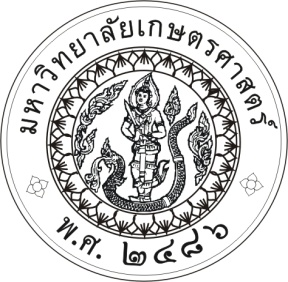 แก้ไขวันที่ 31 มีนาคม 2557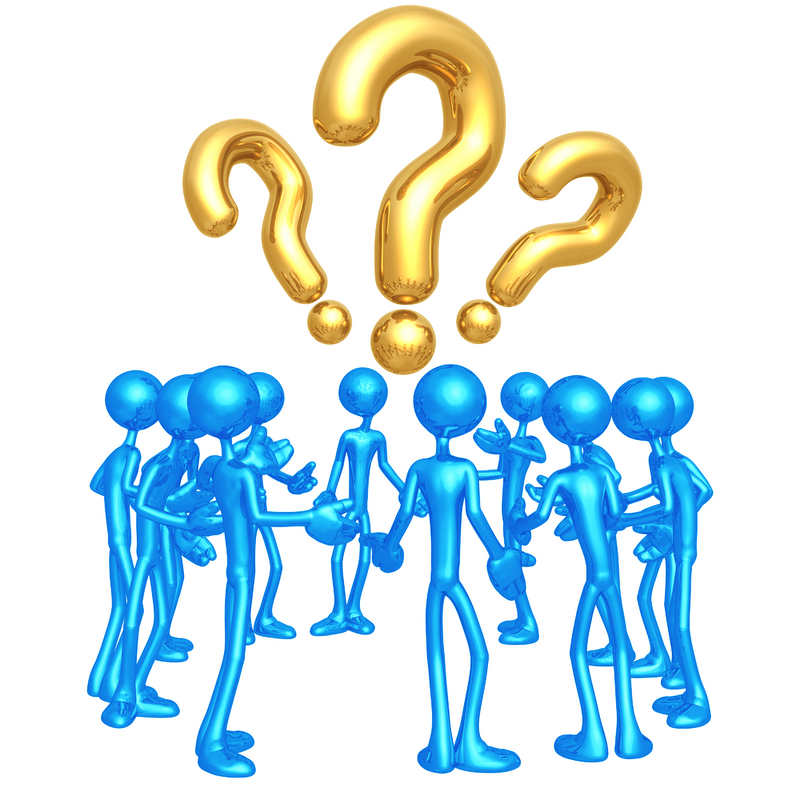 ประจำปีการศึกษา 2556
(1 มิถุนายน 2556 – 31 พฤษภาคม 2557)
คณะ....................................  มหาวิทยาลัยเกษตรศาสตร์www..............................CD ฉบับส่งให้  คณะกรรมการประเมินคุณภาพภายใน (ก่อนการประเมิน 1 สัปดาห์) 	  สำนักงานประกันคุณภาพ (หลังการประเมิน)คำนำ	..................................................................................................................................................................................................................................................................................................................................................................................................................................................................................................................................................................................................................................................................................................................................................................................................................................................................................................................................................................................................................................................................................................................................................................................................................................................................................................................................................................................................................................................................................................................................................................................................................................................................................................................................................................................................................................................................................................................................................................................................................................................................................................................................................................................................................................................................................................................................................................................................................................................................................................................................................................................................... 								      (.....................ลงนาม.....................)คณบดีคณะ...............................................วันที่ .........................................................สารบัญหน้าบทนำ  บทสรุปผู้บริหาร	1บทที่ 1  ข้อมูลพื้นฐานของคณะ	41.1	ชื่อหน่วยงาน ที่ตั้ง และประวัติความเป็นมา	41.2	ปรัชญา ปณิธาน วัตถุประสงค์ วิสัยทัศน์ พันธกิจ เป้าหมาย และนโยบายหลัก	41.3	โครงสร้างองค์กร และโครงสร้างการบริหาร	51.4	รายนามผู้บริหาร คณะกรรมการประจำคณะ และคณะกรรมการบริหารคณะ	61.5	หลักสูตร และสาขาวิชาที่เปิดสอน	61.6	จำนวนนิสิตทั้งหมด FTES และผู้สำเร็จการศึกษา	81.7	จำนวนอาจารย์และบุคลากรสายสนับสนุน คณะ.......... ปีการศึกษา 2556	91.8	ข้อมูลพื้นฐานโดยย่อเกี่ยวกับงบประมาณและอาคารสถานที่	101.9	เอกลักษณ์หรือวัฒนธรรมของคณะ และผลงานเด่นที่ภาคภูมิใจ	111.10	ผลการปรับปรุงตามข้อเสนอแนะของผลการประเมินปีที่ผ่านมา	11บทที่ 2  การรายงานผลการดำเนินงาน	132.1	สรุปผลการดำเนินงานตามภารกิจ ในรอบปีการศึกษา 2556	132.2 	รายงานผลการประเมินตนเองตามรายองค์ประกอบคุณภาพ สำหรับคณะวิชา	14องค์ประกอบที่ 1 ปรัชญา ปณิธาน วัตถุประสงค์ และแผนดำเนินการ	20องค์ประกอบที่ 2 การผลิตบัณฑิต	24องค์ประกอบที่ 3 กิจกรรมการพัฒนานิสิต	28องค์ประกอบที่ 4 การวิจัย	28องค์ประกอบที่ 5 การบริการทางวิชาการแก่สังคม	29องค์ประกอบที่ 6 การทำนุบำรุงศิลปะและวัฒนธรรม	29องค์ประกอบที่ 7 การบริหารและการจัดการ	29องค์ประกอบที่ 8 การเงินและงบประมาณ	30องค์ประกอบที่ 9 ระบบและกลไกการประกันคุณภาพ	30บทที่ 3  สรุปผลการประเมินคุณภาพภายในจากการประเมินตนเอง	313.1	สรุปผลการประเมินคุณภาพภายในและประสิทธิผลการดำเนินงาน	313.2	ผลการวิเคราะห์ตนเองในภาพรวมตามองค์ประกอบคุณภาพของคณะ	363.3	รายงานผลการประเมินคุณภาพภายในของแต่ละหน่วยงานย่อย	41บทที่ 4  รายงานผลการประเมินคุณภาพภายใน  จากคณะกรรมการประเมินคุณภาพภายใน 
ประจำปีการศึกษา 2556	42สารบัญ (ต่อ)หน้าภาคผนวก	43	สรุปจำนวนข้อมูลนิสิตทั้งหมด	43	สรุปจำนวนข้อมูลอาจารย์ประจำและบุคลากรสายสนับสนุน	45	สรุปผลงานด้านการวิจัยและด้านการบริการวิชาการ	46	คณะกรรมการชุดต่างๆ ของคณะ	47	คำสั่งแต่งตั้งต่างๆ	47	ข้อมูลพื้นฐานประกอบการประเมิน	48บทนำ 
บทสรุปผู้บริหารคณะ... มหาวิทยาลัยเกษตรศาสตร์ สถาปนาเมื่อวันที่....................................................................................คณะ.... มหาวิทยาลัยเกษตรศาสตร์ เป็นสถาบันอุดมศึกษาในกลุ่ม ง สถาบันที่เน้นการวิจัยขั้นสูงและผลิตบัณฑิตระดับบัณฑิตศึกษา โดยเฉพาะระดับปริญญาเอก โดยดำเนินงานตามภารกิจหลักทั้ง 4 ด้าน ได้แก่ การผลิตบัณฑิต การวิจัย การบริการวิชาการ และการทำนุบำรุงศิลปวัฒนธรรม ตามปรัชญาและปณิธาน
ของมหาวิทยาลัยมาอย่างต่อเนื่อง 	คณะได้ดำเนินการประกันคุณภาพการศึกษา ภายใต้องค์ประกอบคุณภาพ 9 ด้าน ประกอบด้วย ตัวบ่งชี้ที่พัฒนาโดยมหาวิทยาลัย 1 ตัวบ่งชี้ สกอ. 23 ตัวบ่งชี้ และ สมศ. 13 ตัวบ่งชี้ ยกเว้นเฉพาะตัวบ่งชี้ สมศ. ที่ 12 (ดำเนินการระดับมหาวิทยาลัย) และตัวบ่งชี้ที่  15, 16.1, 16.2, 17, 18.1, 18.2 (รายงานข้อมูล แต่ไม่นำคะแนนมาพิจารณา) รวมทั้งหมด 37 ตัวบ่งชี้  	ผลการประเมินตนเองของคณะ.... มหาวิทยาลัยเกษตรศาสตร์ ใน 9 องค์ประกอบ จำนวน 37 ตัวบ่งชี้ (มก. 1 ตัวบ่งชี้ สกอ. 23 ตัวบ่งชี้ และ สมศ. 13 ตัวบ่งชี้ ไม่รวมตัวบ่งชี้ 12, 15, 16.1, 16.2, 17, 18.1, 18.2) มีคะแนนผลการประเมิน … อยู่ในระดับ...   โดยด้านปัจจัยนำเข้าจำนวน 4 ตัวบ่งชี้ มีผลการประเมิน … อยู่ในระดับ... ด้านกระบวนการ จำนวน 19 ตัวบ่งชี้ มีผลการประเมิน … อยู่ในระดับ...  และด้านผลผลิตหรือผลลัพธ์ จำนวน 14 
ตัวบ่งชี้ มีผลการประเมิน ... อยู่ในระดับ...ผลการประเมินในภาพรวมตามองค์ประกอบคุณภาพ 9 ด้านผลการประเมินในภาพรวมตามมาตรฐานอุดมศึกษาผลการประเมินในภาพรวมตามมุมมองด้านการบริหารจัดการผลการประเมินในภาพรวมตามมาตรฐานสถาบันอุดมศึกษา 	ผลการประเมินคุณภาพรายตัวบ่งชี้ พบว่า มีตัวบ่งชี้ที่มีคุณภาพอยู่ในระดับดีมาก  (คะแนนผลการประเมิน 4.51-5.00) จำนวน ... ตัวบ่งชี้ ตัวบ่งชี้ที่มีคุณภาพอยู่ในระดับดี  (คะแนนผลการประเมิน 3.51-4.50) จำนวน ... 
ตัวบ่งชี้ ตัวบ่งชี้ที่มีคุณภาพอยู่ในระดับพอใช้  (คะแนนผลการประเมิน 2.51-3.50) จำนวน ... ตัวบ่งชี้ ตัวบ่งชี้ที่มีคุณภาพอยู่ในระดับต้องปรับปรุง  (คะแนนผลการประเมิน 1.51-2.50) จำนวน ... ตัวบ่งชี้ และตัวบ่งชี้ที่มีคุณภาพอยู่ในระดับต้องปรับปรุงเร่งด่วน (คะแนนผลการประเมิน 0.00-1.50) จำนวน ...  ตัวบ่งชี้ ได้แก่ ... (เฉพาะกรณีที่มีตัวบ่งชี้ที่ต้องปรับปรุงเร่งด่วน)ผลการประเมินตนเอง/ผลการประเมินของคณะกรรมการฯ พบว่า คณะ... มีจุดแข็ง และจุดที่ควรพัฒนา ซึ่งมีแนวทางการพัฒนาปรับปรุงไว้ดังนี้* ฉบับมอบคณะกรรมการประเมินคุณภาพภายใน ใช้ผลการวิเคราะห์ตนเอง เมื่อได้รับผลประเมินจากคณะกรรมการฯ แล้ว ให้นำเสนอทั้ง 2 ส่วนบทที่ 1 
ข้อมูลพื้นฐานของคณะ1.1	ชื่อหน่วยงาน ที่ตั้ง และประวัติความเป็นมา ชื่อหน่วยงาน  ……………………………………………………………………………………………………………………………………………………….สถานที่ตั้ง      ………………………………………………………………………………………………………………………………………………………ตราประจำหน่วยงาน
………………………………………………………………………………………………………………………………………………………สีประจำหน่วยงาน
………………………………………………………………………………………………………………………………………………………ประวัติความเป็นมา โดยย่อ (ให้ระบุชื่อคณบดีตั้งแต่คนแรกจนถึงคนปัจจุบัน รวมทั้งระบุช่วงการดำรงตำแหน่งไว้ด้วย และมีรูปภาพประกอบ)………………………………………………………………………………………………………………………………………………………1.2	ปรัชญา ปณิธาน วัตถุประสงค์ วิสัยทัศน์ พันธกิจ เป้าหมาย และนโยบายหลัก ปรัชญา/ปณิธาน  ……………………………………………………………………………………………………………………………………………………….วัตถุประสงค์ (จากการก่อตั้งคณะเท่านั้น)……………………………………………………………………………………………………………………………………………………วิสัยทัศน์………………………………………………………………………………………………………………………………………………………พันธกิจ
………………………………………………………………………………………………………………………………………………………เป้าหมาย
………………………………………………………………………………………………………………………………………………………นโยบายหลัก………………………………………………………………………………………………………………………………………………………1.3	โครงสร้างองค์กร และโครงสร้างการบริหาร	แผนภูมิโครงสร้าง โครงสร้างการบริหาร1.4	รายนามผู้บริหาร คณะกรรมการประจำคณะ และคณะกรรมการบริหารคณะ 	(พร้อมรูปภาพประกอบ ถ้ามี)รายนามผู้บริหาร..................................................................................................................................................................................................................................................................................................................................................................................................................................................................................................................................................................รายนามคณะกรรมการประจำคณะ..................................................................................................................................................................................................................................................................................................................................................................................................................................................................................................................................................................รายนามคณะกรรมการบริหารคณะ..................................................................................................................................................................................................................................................................................................................................................................................................................................................................................................................................................................1.5	หลักสูตร และสาขาวิชาที่เปิดสอน  	ปีการศึกษา 2556 คณะ... ได้เปิดการเรียนการสอนรวมทั้งหมด ... หลักสูตร ... สาขาวิชา โดยเป็นระดับปริญญาตรี ... หลักสูตร ... สาขาวิชา ระดับประกาศนียบัตรบัณฑิต ... หลักสูตร ... สาขาวิชา ระดับปริญญาโทร แผน ก รวม ... หลักสูตร ... สาขาวิชา ระดับปริญญาโท แผน ข รวม ... หลักสูตร ... สาขาวิชา และระดับปริญญาเอก ... หลักสูตร ... สาขาวิชา ทั้งนี้ หลักสูตรระดับปริญญาโท แผน ก และหลักสูตรระดับปริญญาเอก คิดเป็นร้อยละ ... ของหลักสูตรทั้งหมด โดยมีรายละเอียดดังนี้จำนวนหลักสูตรที่เปิดสอนในแต่ละภาควิชาและ/หรือสาขาวิชา(หน่วย : หลักสูตร)หมายเหตุ –  ใส่ * ไว้ที่หลักสูตรภาคพิเศษ หากเป็นการนำหลักสูตรภาคปกติที่มีอยู่แล้ว ไปเปิดสอนหลักสูตรภาษาไทย รวมทั้งหมด ... หลักสูตรระดับปริญญาตรี รวม ... หลักสูตรระดับประกาศนียบัตร รวมทั้งหมด ... หลักสูตรระดับปริญญาโท รวมทั้งหมด ... หลักสูตรระดับปริญญาเอก รวม ... หลักสูตรหลักสูตรนานาชาติ รวม ... หลักสูตร(ระบุเฉพาะที่มีตามระดับปริญญาเช่นเดียวกับหลักสูตรภาษาไทย)จำนวนนิสิตทั้งหมด FTES และผู้สำเร็จการศึกษาจำนวนนิสิตทั้งหมด ปีการศึกษา 2556 คณะ.................................................................... 
(ใช้ข้อมูลสำนักทะเบียนและประมวล ณ วันที่ 30 มิถุนายน 2556)จำนวนนิสิตเต็มเวลาเทียบเท่า (FTES) ของคณะ..... ปีการศึกษา 2556 แยกตามภาควิชา/สาขาวิชา 
(ใช้ข้อมูลกองแผนงาน)จำนวนผู้สำเร็จการศึกษา ปีการศึกษา 2556 (ใช้ข้อมูลสำนักทะเบียนและประมวลผล ณ วันที่......)1.7	จำนวนอาจารย์และบุคลากรสายสนับสนุน คณะ.......... ปีการศึกษา 2556   	(ใช้ข้อมูลกองการเจ้าหน้าที่)  	(การนับจำนวนบุคลากร กำหนดให้นับที่มีระยะเวลาการทำงาน ดังนี้ ตั้งแต่ 9 เดือนขึ้นไป  คิดเป็น 1 คน   6 - 9 เดือน คิดเป็น 0.5 คน   น้อยกว่า 6 เดือนไม่สามารถนำมานับได้)จำนวนอาจารย์ประจำ (FTET) (ไม่นับรวมลาศึกษาต่อ)จำนวนอาจารย์ประจำที่ลาทุกประเภท (ลาศึกษาต่อ/ลาเขียนตำรา/ลาทำวิจัยต่างประเทศและลา.....)จำนวนอาจารย์ประจำทั้งหมด (FTET) (รวมลาทุกประเภท)จำนวนบุคลากรสายสนับสนุน คณะ....................... ปีการศึกษา 25561.8	ข้อมูลพื้นฐานโดยย่อเกี่ยวกับงบประมาณและอาคารสถานที่รายจ่ายจริง ประจำปีงบประมาณ พ.ศ. 2556ประมาณการรายรับ-รายจ่าย ปีงบประมาณ พ.ศ. 2557 (ข้อมูลจากกองแผนงาน)อาคารและสถานที่(มีรูปภาพประกอบ รวมทั้งตารางระบุชื่ออาคารทั้งหมดของคณะและพื้นที่ใช้สอย ปีที่เริ่มใช้อาคาร)ข้อมูลทางกายภาพและทรัพยากรในภาพรวมของคณะ1.9	เอกลักษณ์หรือวัฒนธรรมของคณะ และผลงานเด่นที่ภาคภูมิใจ	................................................................................................................................................................... ..............................................................................................................................................................................................................................................................................................................................................................................................................................................................................................................................................................................................................................................................................................................................................................................................................................................................................................................................................1.10	ผลการปรับปรุงตามข้อเสนอแนะของผลการประเมินปีที่ผ่านมา	สรุปผลการดำเนินงานพัฒนาปรับปรุงตามข้อเสนอแนะของคณะกรรมการประเมินฯ ในรอบปีการศึกษา 2555 ของคณะ... มหาวิทยาลัยเกษตรศาสตร์								บทที่ 2 
การรายงานผลการดำเนินงาน2.1	สรุปผลการดำเนินงานตามภารกิจ ในรอบปีการศึกษา 2556      ควรเขียนสรุปผลโดยผู้บริหาร เพื่อให้เห็นภาพรวมผลการดำเนินงานตามภารกิจของคณะ ได้อย่างชัดเจน	...........................................................................................................................................................................................................................................................................................................................................................................................................................................................................................................................................................................................................................................................................................................................................................................................................................................................................................................................................................................................................................................................................................................................................................................................................................................................................................................................................................................................................................................................................................................................................................................................................................................................................................................................................................................................................................................................................................................................................................................................................................................................................................................................................................................................................................................................................................................................................................................................................................................................................................................................................................................................................................................................................................................................................................................................................................................................................................................................................................................................................................................................................................................................................................................................................................................................................................................................................................................................................................................................................................................................................................................................................................................................................................................................................................................................................................................................................................................................................................................................................................................................................................................................................................................................................................................................................................................................................................................................................................................................................................................................................................................................................................................................2.2 	รายงานผลการประเมินตนเองตามรายองค์ประกอบคุณภาพ สำหรับคณะวิชา	ตามที่มหาวิทยาลัยเกษตรศาสตร์ จะดำเนินการประเมินคุณภาพภายใน ตามผลการดำเนินงาน ประจำปีการศึกษา 2556 (1 มิถุนายน 2556 – 31 พฤษภาคม 2557) นั้น คณะ......... ได้ดำเนินงานตามระบบประกันคุณภาพของมหาวิทยาลัย ประกอบด้วย 9 องค์ประกอบคุณภาพ ซึ่งเป็นระบบที่ใช้สำหรับหน่วยงานที่ทำหน้าที่ผลิตบัณฑิต และดำเนินการประเมินคุณภาพผลการดำเนินงานตามตัวบ่งชี้และเกณฑ์ประเมินคุณภาพภายใน คะแนนเต็ม 5 คะแนน สำหรับการประเมินเป้าหมายไม่คิดค่าคะแนน แต่ระบุเพียงบรรลุเป้าหมายหรือไม่บรรลุเท่านั้น	ผลการประเมินตนเองของคณะ.... มหาวิทยาลัยเกษตรศาสตร์ ใน 9 องค์ประกอบ จำนวน 37 ตัวบ่งชี้ (สกอ. 23 ตัวบ่งชี้ มก. 1 ตัวบ่งชี้ และ สมศ. 13 ตัวบ่งชี้ ไม่รวมตัวบ่งชี้ 12, 15, 16.1, 16.2, 17, 18.1, 18.2) มีคะแนนผลการประเมิน … อยู่ในระดับ...   โดยด้านปัจจัยนำเข้าจำนวน 4 ตัวบ่งชี้ มีผลการประเมิน … อยู่ในระดับ... ด้านกระบวนการ จำนวน 19 ตัวบ่งชี้ มีผลการประเมิน … อยู่ในระดับ...  และด้านผลผลิตหรือผลลัพธ์ จำนวน 14 ตัวบ่งชี้ มีผลการประเมิน ... อยู่ในระดับ...	ส่วนผลการประเมินของคณะกรรมการฯ ตามตัวบ่งชี้ของมหาวิทยาลัย ได้คะแนนเฉลี่ย ... ผลประเมินได้คุณภาพระดับ....  รายละเอียดสรุปได้ดังตารางที่ 2.1ตารางที่ 2.1  สรุปผลการประเมินคุณภาพภายในตามองค์ประกอบคุณภาพ 9 ด้าน รวม 37 ตัวบ่งชี้ 
(คะแนนเต็ม 5)หมายเหตุ : * ไม่รวมคะแนนตัวบ่งชี้ สมศ. ที่ 15	สำหรับผลการดำเนินงานภาพรวมของคณะ..... ในรอบปีการศึกษา 2556 สามารถสรุปผลการดำเนินงานรายองค์ประกอบ ได้ดังนี้ตารางที่ ป.1 ผลการประเมินรายตัวบ่งชี้ของสำนักงานคณะกรรมการการอุดมศึกษาองค์ประกอบที่ 1 ปรัชญา ปณิธาน วัตถุประสงค์ และแผนดำเนินการ	คณะ... มีผลการดำเนินงานในภาพรวม องค์ประกอบที่ 1 ปรัชญา ปณิธาน วัตถุประสงค์ และแผนการดำเนินงาน ดังนี้ (บรรยายภาพรวมการดำเนินงานขององค์ประกอบนี้).................................................................... 	สำหรับผลการประเมินคุณภาพในภาพรวม องค์ประกอบที่ 1 ปรัชญา ปณิธาน วัตถุประสงค์ และแผนดำเนินการ ตามตัวบ่งชี้ สกอ. 1 ตัวบ่งชี้ และตัวบ่งชี้ สมศ. 3 ตัวบ่งชี้ ซึ่งไม่นำคะแนนมาประเมินทั้ง 3 ตัวบ่งชี้ พบว่า มีผลการประเมินตนเอง เฉพาะตัวบ่งชี้ สกอ. 1 ตัวบ่งชี้ ได้คะแนนเฉลี่ย... ผลประเมินได้คุณภาพระดับ... ส่วนผลการประเมินของคณะกรรมการฯ ได้คะแนนเฉลี่ย ... ผลประเมินได้คุณภาพระดับ... รายละเอียดดังต่อไปนี้ผลการประเมินคุณภาพการศึกษาภายใน(การประเมินตนเอง = ตน / การประเมินของคณะกรรมการ = กก)ผลการประเมินของคณะกรรมการปีการศึกษา 2555ผลการประเมินตนเองปีการศึกษา 2556ผลการประเมินของคณะกรรมการปีการศึกษา 2556หมายเหตุ / ข้อสังเกต :องค์ประกอบที่ 2 การผลิตบัณฑิต	คณะ... มีผลการดำเนินงานในภาพรวม องค์ประกอบที่ 2 การผลิตบัณฑิต ดังนี้ (บรรยายภาพรวมการดำเนินงานขององค์ประกอบนี้).................................................................................................................................  	สำหรับผลการประเมินในภาพรวม องค์ประกอบที่ 2 การผลิตบัณฑิต ตามตัวบ่งชี้ สกอ. 8 ตัวบ่งชี้ และ 
สมศ. 5 ตัวบ่งชี้ พบว่า มีผลการประเมินตนเอง ได้คะแนนเฉลี่ย... ผลประเมินได้คุณภาพระดับ... ส่วนผลการประเมินของคณะกรรมการฯ ได้คะแนนเฉลี่ย ... ผลประเมินได้คุณภาพระดับ... รายละเอียดดังต่อไปนี้ผลการประเมินของคณะกรรมการปีที่แล้วผลการประเมินตนเองปีนี้ผลการประเมินของคณะกรรมการปีนี้หมายเหตุ / ข้อสังเกต :องค์ประกอบที่ 3 กิจกรรมการพัฒนานิสิต	คณะ... มีผลการดำเนินงานในภาพรวม องค์ประกอบที่ 3 กิจกรรมการพัฒนานิสิต ดังนี้ (บรรยายภาพรวมการดำเนินงานขององค์ประกอบนี้)........................................................................................................................	สำหรับผลการประเมินผลในภาพรวม องค์ประกอบที่ 3 กิจกรรมการพัฒนานิสิต ตามตัวบ่งชี้ สกอ. 3 ตัวบ่งชี้ พบว่า มีผลการประเมินตนเอง ได้คะแนนเฉลี่ย... ผลประเมินได้คุณภาพระดับ... ส่วนผลการประเมินของคณะกรรมการฯ ได้คะแนนเฉลี่ย ... ผลประเมินได้คุณภาพระดับ... รายละเอียดดังต่อไปนี้องค์ประกอบที่ 4 การวิจัย 	คณะ... มีผลการดำเนินงานในภาพรวม องค์ประกอบที่ 4 การวิจัย ดังนี้ (บรรยายภาพรวมการดำเนินงานขององค์ประกอบนี้)..............................................................................................................................................	สำหรับผลการประเมินในภาพรวม องค์ประกอบที่ 4 การวิจัย ตามตัวบ่งชี้ สกอ. 3 ตัวบ่งชี้ และ สมศ. 3 
ตัวบ่งชี้ พบว่า  มีผลการประเมินตนเอง ได้คะแนนเฉลี่ย... ผลประเมินได้คุณภาพระดับ... ส่วนผลการประเมินของคณะกรรมการฯ ได้คะแนนเฉลี่ย ... ผลประเมินได้คุณภาพระดับ... รายละเอียดดังต่อไปนี้องค์ประกอบที่ 5 การบริการทางวิชาการแก่สังคม	คณะ... มีผลการดำเนินงานในภาพรวม องค์ประกอบที่ 5 การบริการทางวิชาการแก่สังคม ดังนี้ (บรรยายภาพรวมการดำเนินงานขององค์ประกอบนี้)...........................................................................................................	สำหรับผลการประเมินในภาพรวม องค์ประกอบที่ 5 การบริการทางวิชาการแก่สังคม ตามตัวบ่งชี้ สกอ. 2 ตัวบ่งชี้ และตัวบ่งชี้ สมศ. 4 ตัวบ่งชี้ ซึ่งไม่นำคะแนนมาประเมิน 2 ตัวบ่งชี้ ได้แก่ ตัวบ่งชี้ที่ 18.1 และ 18.2 พบว่า มีผลการประเมินตนเอง ได้คะแนนเฉลี่ย... ผลประเมินได้คุณภาพระดับ... ส่วนผลการประเมินของคณะกรรมการฯ ได้คะแนนเฉลี่ย ... ผลประเมินได้คุณภาพระดับ... รายละเอียดดังต่อไปนี้องค์ประกอบที่ 6 การทำนุบำรุงศิลปะและวัฒนธรรม	คณะ... มีผลการดำเนินงานในภาพรวม องค์ประกอบที่ 6 การทำนุบำรุงศิลปะและวัฒนธรรม ดังนี้ (บรรยายภาพรวมการดำเนินงานขององค์ประกอบนี้)............................................................................................. 	สำหรับผลการประเมินในภาพรวม องค์ประกอบที่ 6 การทำนุบำรุงศิลปะและวัฒนธรรม ตามตัวบ่งชี้ สกอ.  1 ตัวบ่งชี้ และตัวบ่งชี้ สมศ. 2 ตัวบ่งชี้ พบว่า มีผลการประเมินตนเอง ได้คะแนนเฉลี่ย... ผลประเมินได้คุณภาพระดับ... ส่วนผลการประเมินของคณะกรรมการฯ ได้คะแนนเฉลี่ย ... ผลประเมินได้คุณภาพระดับ... รายละเอียดดังต่อไปนี้องค์ประกอบที่ 7 การบริหารและการจัดการ 	คณะ... มีผลการดำเนินงานในภาพรวม องค์ประกอบที่ 7 การบริหารและการจัดการ ดังนี้ (บรรยายภาพรวมการดำเนินงานขององค์ประกอบนี้).............................................................................................................. 	สำหรับผลการประเมินในภาพรวม องค์ประกอบที่ 7 การบริหารและการจัดการ ตามตัวบ่งชี้ สกอ. 4 ตัวบ่งชี้ และตัวบ่งชี้ สมศ. 1 ตัวบ่งชี้ พบว่า มีผลการประเมินตนเอง ได้คะแนนเฉลี่ย... ผลประเมินได้คุณภาพระดับ... ส่วนผลการประเมินของคณะกรรมการฯ ได้คะแนนเฉลี่ย ... ผลประเมินได้คุณภาพระดับ... รายละเอียดดังต่อไปนี้องค์ประกอบที่ 8 การเงินและงบประมาณ 	คณะ... มีผลการดำเนินงานในภาพรวม องค์ประกอบที่ 8 การเงินและงบประมารณ ดังนี้ (บรรยายภาพรวมการดำเนินงานขององค์ประกอบนี้).............................................................................................................. 	สำหรับผลการประเมินในภาพรวม องค์ประกอบที่ 8 การเงินและงบประมาณ ตามตัวบ่งชี้ สกอ. 1 ตัวบ่งชี้ พบว่า มีผลการประเมินตนเอง ได้คะแนนเฉลี่ย... ผลประเมินได้คุณภาพระดับ... ส่วนผลการประเมินของคณะกรรมการฯ ได้คะแนนเฉลี่ย ... ผลประเมินได้คุณภาพระดับ... รายละเอียดดังต่อไปนี้องค์ประกอบที่ 9 ระบบและกลไกการประกันคุณภาพ 	คณะ... มีผลการดำเนินงานในภาพรวม องค์ประกอบที่ 9 ระบบและกลไกการประกันคุณภาพ ดังนี้ (บรรยายภาพรวมการดำเนินงานขององค์ประกอบนี้).............................................................................................	การประเมินผลการดำเนินงานในภาพรวม องค์ประกอบที่ 9 ระบบและกลไกการประกันคุณภาพ ตาม
ตัวบ่งชี้ สกอ. 1 ตัวบ่งชี้ และตัวบ่งชี้ สมศ. 1 ตัวบ่งชี้ พบว่า มีผลการประเมินตนเอง ได้คะแนนเฉลี่ย... ผลประเมินได้คุณภาพระดับ... ส่วนผลการประเมินของคณะกรรมการฯ ได้คะแนนเฉลี่ย ... ผลประเมินได้คุณภาพระดับ... รายละเอียดดังต่อไปนี้บทที่ 3 
สรุปผลการประเมินคุณภาพภายในจากการประเมินตนเอง3.1	สรุปผลการประเมินคุณภาพภายในและประสิทธิผลการดำเนินงาน	การสรุปผลการประเมินคุณภาพภายใน และประสิทธิผลการดำเนินงาน พิจารณาในมุมมอง 4 ด้าน ได้แก่ มุมมองตามองค์ประกอบคุณภาพ 9 องค์ประกอบ มุมมองตามมาตรฐานการอุดมศึกษา มุมมองด้านการบริหารจัดการด้านต่างๆ และมุมมองตามมาตรฐานสถาบันอุดมศึกษา โดยมีตัวบ่งชื้ที่กำหนดของมหาวิทยาลัยเกษตรศาสตร์ 24 ตัวบ่งชี้ และตัวบ่งชี้ สมศ. 19 ตัวบ่งชี้ รวมทั้งหมด 43 ตัวบ่งชี้ แบ่งเป็น 3 ประเภท ได้แก่ ปัจจัยนำเข้า กระบวนการ และผลผลิต ซึ่งมีการกำหนดเกณฑ์ประเมินคุณภาพภายในตามตัวบ่งชี้เป็น 5 ระดับ มีคะแนนตั้งแต่ 1 ถึง 5 กรณีไม่ดำเนินการใดๆ หรือดำเนินการไม่ครบที่จะได้ 1 คะแนน ให้ได้ 0 คะแนน ส่วนการประเมินเป้าหมาย และพัฒนาการ ไม่คิดค่าคะแนน แต่ให้ระบุเพียงบรรลุเป้าหมาย โดยแปลความหมายของคะแนน ดังนี้การประเมินคุณภาพตามพันธกิจทั้ง 4 ด้าน	การพิจารณาผลการประเมินคุณภาพของคณะ.... พบว่า  มีการดำเนินงานตามระบบและกลไกการประกันคุณภาพ 9 องค์ประกอบ และมีผลการดำเนินงานตามตัวบ่งชี้ที่กำหนดของ มก. 1 ตัวบ่งชี้  สกอ. 23 ตัวบ่งชี้ และ สมศ. จำนวน 13 ตัวบ่งชี้ รวมทั้งหมด 37 ตัวบ่งชี้ โดยมีผลการประเมินตนเอง ได้คะแนนเฉลี่ย ... ผลประเมินได้คุณภาพระดับ... หากพิจารณาผลการประเมินของคณะกรรมการฯ ได้คะแนนเฉลี่ย ... ผลประเมินได้คุณภาพระดับ... รายละเอียดดังตารางที่ 3.1ตารางที่ 3.1  สรุปผลการประเมินคุณภาพภายในตาม 9 องค์ประกอบคุณภาพ (ป.2)	คณะ.... พิจารณาผลการประเมินประสิทธิผลตามพันธกิจทั้ง 4 ด้าน สามารถสะท้อนผลการดำเนินงานของคณะ... ดังนี้การดำเนินงานตามพันธกิจด้านการผลิตบัณฑิต พบว่า .... (บรรยายเพิ่ม)การดำเนินงานตามพันธกิจด้านการวิจัย พบว่า ...... (บรรยายเพิ่ม)การดำเนินงานตามพันธกิจด้านการบริการทางวิชาการแก่สังคม พบว่า ..... (บรรยายเพิ่ม)การดำเนินงานตามพันธกิจด้านการทำนุบำรุงศิลปะและวัฒนธรรม พบว่า .... (บรรยายเพิ่ม)การประเมินคุณภาพตามมาตรฐานการอุดมศึกษา 	การพิจารณาผลการประเมินคุณภาพของคณะ.... พบว่า มีระบบคุณภาพตามมาตรฐานการอุดมศึกษาที่เกี่ยวข้องกับคณะวิชา ทั้ง 3 มาตรฐาน คือ มาตรฐานด้านคุณภาพบัณฑิต มาตรฐานด้านการบริหารจัดการการอุดมศึกษา และมาตรฐานด้านการสร้างและพัฒนาสังคมฐานความรู้และสังคมแห่งการเรียนรู้ โดยมีผลการประเมินตนเองในภาพรวมทุกด้าน ได้คะแนนเฉลี่ย ... ผลประเมินได้คุณภาพระดับ... หากพิจารณาผลการประเมินของคณะกรรมการฯ ได้คะแนนเฉลี่ย ... ผลประเมินได้คุณภาพระดับ... รายละเอียดดังตารางที่ 3.2 ตารางที่ 3.2   สรุปผลการประเมินคุณภาพภายในตามมาตรฐานการอุดมศึกษา (ป.3)	คณะ.... พิจารณาผลการประเมินระบบคุณภาพตามมาตรฐานการอุดมศึกษาของมาตรฐานแต่ละด้าน สามารถสะท้อนผลการดำเนินงานของคณะ... ดังนี้มาตรฐานด้านคุณภาพบัณฑิต พบว่า .... (บรรยายเพิ่ม)มาตรฐานด้านการบริหารจัดการการอุดมศึกษา พบว่า ...... (บรรยายเพิ่ม)มาตรฐานด้านการสร้างและพัฒนาสังคมฐานความรู้และสังคมแห่งการเรียนรู้ พบว่า ..... (บรรยายเพิ่ม)การประเมินคุณภาพตามมุมมองด้านการบริหารจัดการ	การพิจารณาผลการประเมินคุณภาพของคณะ.... พบว่า มีระบบคุณภาพตามมุมมองการบริหารจัดการด้านต่างๆ ทั้ง 4 ด้าน คือ ด้านนิสิตและผู้มีส่วนได้ส่วนเสีย ด้านกระบวนการภายใน ด้านการเงิน และด้านบุคลากรและการเรียนรู้และนวัตกรรม โดยมีผลการประเมินตนเองในภาพรวมทุกด้าน ได้คะแนนเฉลี่ย ... ผลประเมินได้คุณภาพระดับ... หากพิจารณาผลการประเมินของคณะกรรมการฯ ได้คะแนนเฉลี่ย ... ผลประเมินได้คุณภาพระดับ... รายละเอียดดังตารางที่ 3.3ตารางที่ 3.3   สรุปผลการประเมินคุณภาพภายในตามมุมมองด้านการบริหารจัดการ (ป.4)	คณะ... พิจารณาผลการประเมินระบบคุณภาพตามมุมมองการบริหารจัดการแต่ละด้าน สามารถสะท้อนผลการดำเนินงานของคณะ... ดังนี้ด้านนิสิตและผู้มีส่วนได้ส่วนเสีย พบว่า .... (บรรยายเพิ่ม)ด้านกระบวนการภายใน พบว่า ...... (บรรยายเพิ่ม)ด้านการเงิน พบว่า ..... (บรรยายเพิ่ม)ด้านบุคลากรและการเรียนรู้และนวัตกรรม พบว่า ... (บรรยายเพิ่ม)การประเมินคุณภาพตามมุมมองด้านมาตรฐานสถาบันการอุดมศึกษา	การพิจารณาผลการประเมินคุณภาพของคณะ.... พบว่า มีระบบคุณภาพตามมุมมองด้านมาตรฐานสถาบันอุดมศึกษา ทั้ง 2 มาตรฐาน คือ มาตรฐานด้านศักยภาพและความพร้อมในการจัดการศึกษา และมาตรฐานด้านการดำเนินการตามภารกิจของสถาบันอุดมศึกษา  โดยมีผลการประเมินตนเองในภาพรวมทุกมาตรฐาน ได้คะแนนเฉลี่ย ... ผลประเมินได้คุณภาพระดับ... หากพิจารณาผลการประเมินของคณะกรรมการฯ ได้คะแนนเฉลี่ย ... ผลประเมินได้คุณภาพระดับ... รายละเอียดดังตารางที่ 3.4ตารางที่ 3.4   สรุปผลการประเมินคุณภาพภายในตามมาตรฐานสถาบันการอุดมศึกษา (ป.5)	คณะ… พิจารณาผลการประเมินระบบคุณภาพตามมาตรฐานสถาบันอุดมศึกษาทุกด้าน สามารถสะท้อนผลการดำเนินงานของคณะ... ดังนี้มาตรฐานด้านศักยภาพและความพร้อมในการจัดการศึกษา ประกอบด้วยด้านกายภาพ .... (บรรยายเพิ่ม)ด้านวิชาการ ... (บรรยายเพิ่ม)ด้านการเงิน … (บรรยายเพิ่ม)ด้านการบริหารจัดการ ... (บรรยายเพิ่ม)มาตรฐานด้านการดำเนินการตามภารกิจของสถาบันอุดมศึกษา ประกอบด้วย.ด้านการผลิตบัณฑิต .... (บรรยายเพิ่ม)ด้านการวิจัย ... (บรรยายเพิ่ม)ด้านการให้บริการทางวิชาการแก่สังคม … (บรรยายเพิ่ม)ด้านการทำนุบำรุงศิลปะและวัฒนธรรม ... (บรรยายเพิ่ม)3.2	ผลการวิเคราะห์ตนเองในภาพรวมตามองค์ประกอบคุณภาพของคณะ		การพิจารณาผลการดำเนินงานในภาพรวมของคณะ... สามารถวิเคราะห์จุดแข็ง จุดที่ควรพัฒนา และข้อเสนอแนะ ในแต่ละองค์ประกอบ สรุปได้ดังนี้องค์ประกอบที่ 1 ปรัชญา ปณิธาน วัตถุประสงค์ และแผนดำเนินการ		จุดแข็ง....................................................................................................................................................................................................................................................................................................................		แนวทางเสริมจุดแข็ง....................................................................................................................................................................................................................................................................................................................	จุดที่ควรพัฒนา....................................................................................................................................................................................................................................................................................................................		ข้อเสนอแนะ....................................................................................................................................................................................................................................................................................................................	แนวปฏิบัติที่ดี....................................................................................................................................................................................................................................................................................................................องค์ประกอบที่ 2 การผลิตบัณฑิต		จุดแข็ง....................................................................................................................................................................................................................................................................................................................		แนวทางเสริมจุดแข็ง....................................................................................................................................................................................................................................................................................................................	จุดที่ควรพัฒนา....................................................................................................................................................................................................................................................................................................................		ข้อเสนอแนะ....................................................................................................................................................................................................................................................................................................................	แนวปฏิบัติที่ดี....................................................................................................................................................................................................................................................................................................................องค์ประกอบที่ 3 กิจกรรมการพัฒนานิสิต		จุดแข็ง....................................................................................................................................................................................................................................................................................................................		แนวทางเสริมจุดแข็ง....................................................................................................................................................................................................................................................................................................................	จุดที่ควรพัฒนา....................................................................................................................................................................................................................................................................................................................		ข้อเสนอแนะ....................................................................................................................................................................................................................................................................................................................	แนวปฏิบัติที่ดี....................................................................................................................................................................................................................................................................................................................องค์ประกอบที่ 4 การวิจัย		จุดแข็ง....................................................................................................................................................................................................................................................................................................................		แนวทางเสริมจุดแข็ง....................................................................................................................................................................................................................................................................................................................	จุดที่ควรพัฒนา....................................................................................................................................................................................................................................................................................................................		ข้อเสนอแนะ....................................................................................................................................................................................................................................................................................................................	แนวปฏิบัติที่ดี....................................................................................................................................................................................................................................................................................................................องค์ประกอบที่ 5 การบริการทางวิชาการแก่สังคม		จุดแข็ง....................................................................................................................................................................................................................................................................................................................		แนวทางเสริมจุดแข็ง....................................................................................................................................................................................................................................................................................................................	จุดที่ควรพัฒนา....................................................................................................................................................................................................................................................................................................................		ข้อเสนอแนะ....................................................................................................................................................................................................................................................................................................................	แนวปฏิบัติที่ดี....................................................................................................................................................................................................................................................................................................................องค์ประกอบที่ 6 การทำนุบำรุงศิลปะและวัฒนธรรม		จุดแข็ง....................................................................................................................................................................................................................................................................................................................		แนวทางเสริมจุดแข็ง....................................................................................................................................................................................................................................................................................................................	จุดที่ควรพัฒนา....................................................................................................................................................................................................................................................................................................................		ข้อเสนอแนะ....................................................................................................................................................................................................................................................................................................................	แนวปฏิบัติที่ดี....................................................................................................................................................................................................................................................................................................................องค์ประกอบที่ 7  การบริหารและการจัดการ		จุดแข็ง....................................................................................................................................................................................................................................................................................................................		แนวทางเสริมจุดแข็ง....................................................................................................................................................................................................................................................................................................................	จุดที่ควรพัฒนา....................................................................................................................................................................................................................................................................................................................		ข้อเสนอแนะ....................................................................................................................................................................................................................................................................................................................	แนวปฏิบัติที่ดี....................................................................................................................................................................................................................................................................................................................องค์ประกอบที่ 8  การเงินและงบประมาณ		จุดแข็ง....................................................................................................................................................................................................................................................................................................................		แนวทางเสริมจุดแข็ง....................................................................................................................................................................................................................................................................................................................	จุดที่ควรพัฒนา....................................................................................................................................................................................................................................................................................................................		ข้อเสนอแนะ....................................................................................................................................................................................................................................................................................................................	แนวปฏิบัติที่ดี....................................................................................................................................................................................................................................................................................................................องค์ประกอบที่ 9  ระบบและกลไกการประกันคุณภาพ		จุดแข็ง....................................................................................................................................................................................................................................................................................................................		แนวทางเสริมจุดแข็ง....................................................................................................................................................................................................................................................................................................................	จุดที่ควรพัฒนา....................................................................................................................................................................................................................................................................................................................		ข้อเสนอแนะ....................................................................................................................................................................................................................................................................................................................	แนวปฏิบัติที่ดี....................................................................................................................................................................................................................................................................................................................3.3	รายงานผลการประเมินคุณภาพภายในของแต่ละหน่วยงานย่อย	คณะ... ได้ดำเนินการประเมินคุณภาพภายใน หน่วยงานระดับภาควิชา และหน่วยงานย่อยต่างๆ มีผลการประเมินคุณภาพ ดังนี้บทที่ 4 
รายงานผลการประเมินคุณภาพภายใน 
จากคณะกรรมการประเมินคุณภาพภายใน ประจำปีการศึกษา 2556 	(บทที่ 4 นี้ ดำเนินการหลังจากได้รับผลการประเมินคุณภาพภายในจากคณะกรรมการประเมินฯ เรียบร้อยแล้ว ทั้งนี้ ให้ระบุข้อมูลรายงานผลการประเมินคุณภาพภายในทั้งฉบับ รวมทั้งรายชื่อคณะกรรมการประเมินฯ ระยะเวลาที่ดำเนินการประเมิน ไว้ในบทที่ 4 และขอให้เปลี่ยนปก จาก “รายงานการประเมินตนเอง” เป็น “รายงานการประเมินคุณภาพภายใน” แทน)ภาคผนวกสรุปจำนวนข้อมูลนิสิตทั้งหมดจำนวนนิสิตทั้งหมด ภาษาไทย (ภาคปกติ)หมายเหตุ : สำหรับหลักสูตรที่เรียนเกิน 4 ปี ให้ระบุจำนวนปีเพิ่มด้วยภาษาไทย (ภาคพิเศษ)นานาชาติ (ภาคปกติ)หมายเหตุ : สำหรับหลักสูตรที่เรียนเกิน 4 ปี ให้ระบุจำนวนปีเพิ่มด้วยนานาชาติ (ภาคพิเศษ)จำนวนนิสิตเต็มเวลาเทียบเท่า (FTES) ของคณะ..... ปีการศึกษา 2556 แยกตามภาควิชา/สาขาวิชา 
(ใช้ข้อมูลกองแผนงาน)จำนวนผู้สำเร็จการศึกษา ปีการศึกษา 2556 (ใช้ข้อมูลสำนักทะเบียนและประมวลผล ณ วันที่......)ภาษาไทย (ภาคปกติ)หมายเหตุ : สำหรับหลักสูตรที่เรียนเกิน 4 ปี ให้ระบุจำนวนปีเพิ่มด้วยภาษาไทย (ภาคพิเศษ)นานาชาติ (ภาคปกติ)หมายเหตุ : สำหรับหลักสูตรที่เรียนเกิน 4 ปี ให้ระบุจำนวนปีเพิ่มด้วยนานาชาติ (ภาคพิเศษ)สรุปจำนวนข้อมูลอาจารย์ประจำ (FTET) และบุคลากรสายสนับสนุนจำนวนอาจารย์ประจำทั้งหมด รวมลาศึกษาต่อ หมายเหตุ: *จำนวนนับอาจารย์ทั้งหมด กำหนดให้นับที่มีระยะเวลาการทำงานดังนี้	  ตั้งแต่ 9 เดือนขึ้นไป  คิดเป็น 1 คน      6 - 9 เดือน คิดเป็น 0.5 คน      น้อยกว่า 6 เดือนไม่สามารถนำมานับได้จำนวนบุคลากรสายสนับสนุน หมายเหตุ: *จำนวนนับบุคลากรทั้งหมด กำหนดให้นับที่มีระยะเวลาการทำงานดังนี้ 	  ตั้งแต่ 9 เดือนขึ้นไป  คิดเป็น 1 คน      6 - 9 เดือน คิดเป็น 0.5 คน      น้อยกว่า 6 เดือนไม่สามารถนำมานับได้สรุปผลงานด้านการวิจัยและด้านการบริการวิชาการจำนวนโครงการวิจัยที่ดำเนินการอยู่ในปัจจุบันจำนวนรายงานการวิจัย หรือบทความทางวิชาการที่ได้รับการตีพิมพ์เผยแพร่จำนวนอาจารย์/บุคลากรวิจัยที่เข้าร่วมประชุมวิชาการและหรือเสนอผลงานวิชาการผลงานจากงานวิจัย จำนวนเครือข่ายความร่วมมือด้านการวิจัยการบริการวิชาการ (เน้นการบริการสังคม  การเพิ่มประสบการณ์ และรายได้แก่หน่วยงาน) 
(ให้ระบุช่วงเวลาของข้อมูลทุกตาราง)คณะกรรมการชุดต่างๆ ของคณะคำสั่งแต่งตั้งต่างๆข้อมูลพื้นฐานประกอบการประเมิน  	(ก่อนประเมิน มีเฉพาะประเมินตนเอง  แต่หลังประเมิน ให้ปรับแสดงสถานการยืนยันของกรรมการด้วย)องค์ประกอบคะแนน (เต็ม 5)คะแนน (เต็ม 5)ระดับคุณภาพระดับคุณภาพองค์ประกอบประเมินตนเองกรรมการประเมินตนเองกรรมการองค์ประกอบที่  1 ปรัชญา ปณิธาน วัตถุประสงค์และแผนการดำเนินการองค์ประกอบที่  2 การผลิตบัณฑิตองค์ประกอบที่  3 กิจกรรมการพัฒนานิสิต องค์ประกอบที่  4 การวิจัย องค์ประกอบที่  5 การบริการทางวิชาการแก่สังคมองค์ประกอบที่  6 การทำนุบำรุงศิลปะและวัฒนธรรมองค์ประกอบที่  7 การบริหารและการจัดการองค์ประกอบที่  8 การเงินและงบประมาณองค์ประกอบที่  9 ระบบและกลไกการประกันคุณภาพคะแนนภาพรวมมาตรฐานอุดมศึกษาคะแนน (เต็ม 5)คะแนน (เต็ม 5)ระดับคุณภาพระดับคุณภาพมาตรฐานอุดมศึกษาประเมินตนเองกรรมการประเมินตนเองกรรมการมาตรฐานที่ 1 ด้านคุณภาพบัณฑิต        มาตรฐานที่ 2 ด้านการบริหารจัดการการอุดมศึกษา ก ด้านธรรมาภิบาลของการบริหารการอุดมศึกษา  ข ด้านพันธกิจของการบริหารการอุดมศึกษา มาตรฐานที่ 3 ด้านการสร้างและพัฒนาสังคมฐานความรู้และสังคมแห่งการเรียนรู้คะแนนภาพรวมด้านการบริหารจัดการคะแนน (เต็ม 5)คะแนน (เต็ม 5)ระดับคุณภาพระดับคุณภาพด้านการบริหารจัดการประเมินตนเองกรรมการประเมินตนเองกรรมการด้านนิสิตและผู้มีส่วนได้ส่วนเสียด้านกระบวนการภายในด้านการเงินด้านบุคลากร การเรียนรู้และนวัตกรรมมคะแนนภาพรวมมาตรฐานสถาบันอุดมศึกษาคะแนน (เต็ม 5)คะแนน (เต็ม 5)ระดับคุณภาพระดับคุณภาพมาตรฐานสถาบันอุดมศึกษาประเมินตนเองกรรมการประเมินตนเองกรรมการ1.	มาตรฐานด้านศักยภาพและความพร้อมในการจัดการศึกษา1)   ด้านกายภาพ2)   ด้านวิชาการ3)   ด้านการเงิน4)   ด้านการบริหารจัดการ2.	มาตรฐานด้านการดำเนินการตามภารกิจของสถาบันอุดมศึกษา1)    ด้านการผลิตบัณฑิต2)    ด้านการวิจัย3)    ด้านการให้บริการทางวิชาการแก่สังคม4)    ด้านการทำนุบำรุงศิลปะและวัฒนธรรมคะแนนภาพรวมประเมินตนเองกรรมการจุดแข็งแนวทางเสริมจุดแข็งจุดที่ควรพัฒนาข้อเสนอแนะแนวปฏิบัติที่ดีภาควิชา/สาขาวิชาหลักสูตรภาษาไทยหลักสูตรภาษาไทยหลักสูตรภาษาไทยหลักสูตรภาษาไทยหลักสูตรนานาชาติหลักสูตรนานาชาติหลักสูตรนานาชาติหลักสูตรนานาชาติรวมหลักสูตรภาคพิเศษ*หลักสูตรภาคพิเศษ*หลักสูตรภาคพิเศษ*หลักสูตรภาคพิเศษ*ภาควิชา/สาขาวิชาตรีโทโทเอกตรีโทโทเอกรวมตรีโทโทเอกภาควิชา/สาขาวิชาตรีแผน กแผน ขเอกตรีแผน กแผน ขเอกรวมตรีแผน กแผน ขเอกภาควิชา.......................................ภาควิชา.......................................ภาควิชา.......................................รวมลำดับที่ชื่อหลักสูตรจำนวนรายวิชาที่เปิดสอนจำนวนรายวิชาที่เปิดสอนจำนวนรายวิชาที่เปิดสอนลำดับที่ชื่อหลักสูตรภาคปกติภาคพิเศษรวม12รวมจำนวนรายวิชาที่เปิดสอนรวมจำนวนรายวิชาที่เปิดสอน(ระบุจำนวน)(ระบุจำนวน)(ระบุจำนวน)ลำดับที่ชื่อหลักสูตรจำนวนรายวิชาที่เปิดสอนจำนวนรายวิชาที่เปิดสอนจำนวนรายวิชาที่เปิดสอนลำดับที่ชื่อหลักสูตรภาคปกติภาคพิเศษรวม12รวมจำนวนรายวิชาที่เปิดสอนรวมจำนวนรายวิชาที่เปิดสอน(ระบุจำนวน)(ระบุจำนวน)(ระบุจำนวน)ลำดับที่ชื่อหลักสูตรจำนวนรายวิชาที่เปิดสอนจำนวนรายวิชาที่เปิดสอนจำนวนรายวิชาที่เปิดสอนลำดับที่ชื่อหลักสูตรภาคปกติภาคพิเศษรวม12รวมจำนวนรายวิชาที่เปิดสอนรวมจำนวนรายวิชาที่เปิดสอน(ระบุจำนวน)(ระบุจำนวน)(ระบุจำนวน)ลำดับที่ชื่อหลักสูตรจำนวนรายวิชาที่เปิดสอนจำนวนรายวิชาที่เปิดสอนจำนวนรายวิชาที่เปิดสอนลำดับที่ชื่อหลักสูตรภาคปกติภาคพิเศษรวม12รวมจำนวนรายวิชาที่เปิดสอนรวมจำนวนรายวิชาที่เปิดสอน(ระบุจำนวน)(ระบุจำนวน)(ระบุจำนวน)ระดับปริญญาระดับปริญญาหลักสูตรภาษาไทยหลักสูตรภาษาไทยหลักสูตรนานาชาติหลักสูตรนานาชาติรวมทั้งหมดระดับปริญญาระดับปริญญาภาคปกติภาคพิเศษภาคปกติภาคพิเศษรวมทั้งหมดปริญญาตรีปริญญาตรีประกาศนียบัตรบัณฑิตประกาศนียบัตรบัณฑิตปริญญาโทแผน กปริญญาโทแผน ขปริญญาเอกปริญญาเอกรวมจำนวนนิสิตทั้งหมดรวมจำนวนนิสิตทั้งหมดรวมจำนวนนิสิตปริญญาโท แผน ก และปริญญาเอกรวมจำนวนนิสิตปริญญาโท แผน ก และปริญญาเอกร้อยละของจำนวนนิสิตปริญญาโท แผน ก และปริญญาเอกต่อจำนวนนิสิตทั้งหมดร้อยละของจำนวนนิสิตปริญญาโท แผน ก และปริญญาเอกต่อจำนวนนิสิตทั้งหมดระดับปริญญาระดับปริญญาหลักสูตรภาษาไทยหลักสูตรภาษาไทยหลักสูตรนานาชาติหลักสูตรนานาชาติรวมทั้งหมดระดับปริญญาระดับปริญญาภาคปกติภาคพิเศษภาคปกติภาคพิเศษรวมทั้งหมดปริญญาตรีปริญญาตรีประกาศนียบัตรบัณฑิตประกาศนียบัตรบัณฑิตปริญญาโทแผน กปริญญาโทแผน ขปริญญาเอกปริญญาเอกรวม FTESรวม FTESระดับปริญญาระดับปริญญาหลักสูตรภาษาไทยหลักสูตรภาษาไทยหลักสูตรนานาชาติหลักสูตรนานาชาติรวมทั้งหมดระดับปริญญาระดับปริญญาภาคปกติภาคพิเศษภาคปกติภาคพิเศษรวมทั้งหมดปริญญาตรีปริญญาตรีประกาศนียบัตรบัณฑิตประกาศนียบัตรบัณฑิตปริญญาโทแผน กปริญญาโทแผน ขปริญญาเอกปริญญาเอกรวมจำนวนบัณฑิตทั้งหมดรวมจำนวนบัณฑิตทั้งหมดวุฒิการศึกษาตำแหน่งทางวิชาการปริญญาตรีปริญญาโทปริญญาเอกรวมอาจารย์ผู้ช่วยศาสตราจารย์รองศาสตราจารย์ศาสตราจารย์รวมวุฒิการศึกษาตำแหน่งทางวิชาการปริญญาตรีปริญญาโทปริญญาเอกรวมอาจารย์ผู้ช่วยศาสตราจารย์รองศาสตราจารย์ศาสตราจารย์รวมวุฒิการศึกษาตำแหน่งทางวิชาการปริญญาตรีปริญญาโทปริญญาเอกรวมอาจารย์ผู้ช่วยศาสตราจารย์รองศาสตราจารย์ศาสตราจารย์รวมประเภทจำนวนบุคลากร (คน)จำนวนบุคลากร (คน)จำนวนบุคลากร (คน)จำนวนบุคลากร (คน)จำนวนบุคลากร (คน)ประเภทต่ำกว่าปริญญาตรีปริญญาตรีปริญญาโทปริญญาเอกรวมนักวิจัยช่วยวิชาการรวมแรงงาน เช่น พนักงานทำความสะอาด พนักงานขับรถ ฯลฯประเภทงบประมาณ (บาท)งบประมาณ (บาท)งบประมาณ (บาท)ร้อยละสัดส่วนงบประมาณ แผ่นดิน : เงินรายได้ประเภทแผ่นดินเงินรายได้รวมร้อยละสัดส่วนงบประมาณ แผ่นดิน : เงินรายได้รวม100............. : ………….-  งบบุคลากร............. : ………….-  งบดำเนินการ............. : ………….-  งบลงทุน............. : ………….-  งบอุดหนุน............. : ………….-  งบรายจ่ายอื่นๆ............. : ………….ประมาณการรายรับ ปีงบประมาณ พ.ศ. 2557จำนวนเงิน (บาท)-  งบประมาณแผ่นดิน-  งบประมาณเงินรายได้รวมทั้งหมดสัดส่วนงบประมาณแผ่นดิน : เงินรายได้  ประมาณการรายจ่าย ปีงบประมาณ พ.ศ. 2557งบประมาณ (บาท)งบประมาณ (บาท)งบประมาณ (บาท)ประมาณการรายจ่าย ปีงบประมาณ พ.ศ. 2557แผ่นดินเงินรายได้รวม-  งบบุคลากร-  งบดำเนินการ-  งบลงทุน-  งบอุดหนุน-  งบรายจ่ายอื่นๆ-  งบสำรองจ่ายรวมทั้งหมดชื่ออาคารชื่ออาคารปีที่เริ่มใช้พื้นที่ใช้สอย(ตารางเมตร)ลักษณะเป็นแบบอาคารประหยัดพลังงาน (ใช่/ไม่ใช่)รูปภาพอาคารอาคารที่ชื่ออาคารปีที่เริ่มใช้พื้นที่ใช้สอย(ตารางเมตร)ลักษณะเป็นแบบอาคารประหยัดพลังงาน (ใช่/ไม่ใช่)รูปภาพอาคารพื้นที่ภาพรวมของคณะจำนวนพื้นที่ (ตารางเมตร)พื้นที่แนวราบทั้งหมด พื้นที่ชั้น 1 ของทุกอาคารรวมกัน พื้นที่ที่เป็นถนนและลานกิจกรรมทุกประเภทที่มีการปรับผิวหน้าโดยวัสดุประเภทต่างๆ เช่น ลานคอนกรีต ลานลาดยางมะตอย ฯลฯ พื้นที่ภายในอาคารที่เป็น Green Area เช่น ................................. พื้นที่ Green Area ทั้งหมด 5 = (1+4) – (2+3)รถของคณะจำนวน (คัน)รถยนต์ทุกประเภทรถจักรยานยนต์รถจักรยานข้อเสนอแนะผลการดำเนินงานผู้กำกับดูแล/ผู้รับผิดชอบองค์ประกอบที่ 1 ปรัชญา ปณิธาน วัตถุประสงค์ และแผนดำเนินการองค์ประกอบที่ 1 ปรัชญา ปณิธาน วัตถุประสงค์ และแผนดำเนินการองค์ประกอบที่ 1 ปรัชญา ปณิธาน วัตถุประสงค์ และแผนดำเนินการองค์ประกอบที่ 2 การผลิตบัณฑิตองค์ประกอบที่ 2 การผลิตบัณฑิตองค์ประกอบที่ 2 การผลิตบัณฑิตองค์ประกอบที่ 3 กิจกรรมการพัฒนานิสิตองค์ประกอบที่ 3 กิจกรรมการพัฒนานิสิตองค์ประกอบที่ 3 กิจกรรมการพัฒนานิสิตองค์ประกอบที่ 4 การวิจัยองค์ประกอบที่ 4 การวิจัยองค์ประกอบที่ 4 การวิจัยองค์ประกอบที่ 5 การบริการทางวิชาการแก่สังคมองค์ประกอบที่ 5 การบริการทางวิชาการแก่สังคมองค์ประกอบที่ 5 การบริการทางวิชาการแก่สังคมองค์ประกอบที่ 6 การทำนุบำรุงศิลปะและวัฒนธรรมองค์ประกอบที่ 6 การทำนุบำรุงศิลปะและวัฒนธรรมองค์ประกอบที่ 6 การทำนุบำรุงศิลปะและวัฒนธรรมองค์ประกอบที่ 7 การบริหารและการจัดการองค์ประกอบที่ 7 การบริหารและการจัดการองค์ประกอบที่ 7 การบริหารและการจัดการองค์ประกอบที่ 8 การเงินและงบประมาณองค์ประกอบที่ 8 การเงินและงบประมาณองค์ประกอบที่ 8 การเงินและงบประมาณองค์ประกอบที่ 9 ระบบและกลไกการประกันคุณภาพองค์ประกอบที่ 9 ระบบและกลไกการประกันคุณภาพองค์ประกอบที่ 9 ระบบและกลไกการประกันคุณภาพองค์ประกอบคุณภาพคะแนนการประเมินเฉลี่ยคะแนนการประเมินเฉลี่ยคะแนนการประเมินเฉลี่ยคะแนนการประเมินเฉลี่ยผลการประเมินองค์ประกอบคุณภาพIPOรวม0.00<=1.50การดำเนินงานต้องปรับปรุงเร่งด่วน
1.51–2.50 การดำเนินงานต้องปรับปรุง
2.51–3.50 การดำเนินงานระดับพอใช้
3.51-4.50 การดำเนินงานระดับดี
4.51-5.00 การดำเนินงานระดับดีมากองค์ประกอบที่ 1-5.00-5.00การดำเนินงานระดับดีมากองค์ประกอบที่ 25.004.504.604.66การดำเนินงานระดับดีมากองค์ประกอบที่ 3-5.00-5.00การดำเนินงานระดับดีมากองค์ประกอบที่ 45.005.003.194.09การดำเนินงานระดับดีองค์ประกอบที่ 5-5.005.005.00การดำเนินงานระดับดีมากองค์ประกอบที่ 6-5.005.005.00การดำเนินงานระดับดีมากองค์ประกอบที่ 7-5.004.884.98การดำเนินงานระดับดีมากองค์ประกอบที่ 8-5.00-5.00การดำเนินงานระดับดีมากองค์ประกอบที่ 9-5.00-5.00การดำเนินงานระดับดีมากเฉลี่ยรวมทุกตัวบ่งชี้
ของทุกองค์ประกอบ5.004.894.434.72การดำเนินงานระดับดีมากผลการประเมินการดำเนินงานระดับดีมากการดำเนินงานระดับดีมากการดำเนินงานระดับดีตัวบ่งชี้คุณภาพเป้าหมายผลการดำเนินงานผลการดำเนินงานผลการดำเนินงานบรรลุเป้าหมายคะแนนประเมินหมายเหตุตัวบ่งชี้คุณภาพเป้าหมายตัวตั้งตัวหารผลลัพธ์
(%หรือสัดส่วน)(/ = บรรลุ , x = ไม่บรรลุ)(เกณฑ์ สกอ.)หมายเหตุตัวบ่งชี้ที่ 1.18 ข้อ--8/5-ตัวบ่งชี้ที่ 2.17 ข้อ--6x4ตัวบ่งชี้ที่ 2.2600.000.00(ค่าร้อยละของอาจารย์ประจำที่มีคุณวุฒิปริญญาเอก=71.601 เมื่อเทียบค่าร้อยละของอาจารย์ประจำที่มีคุณวุฒิปริญญาเอกที่กำหนดให้เป็นคะแนนเต็ม 5= ร้อยละ 60 ขึ้นไป ดังนั้นคะแนนที่ได้เท่ากับ 5.00)
(ค่าการเพิ่มขี้นของร้อยละอาจารย์ประจำที่มีคุณวุฒิปริญญาเอกเปรียบเทียบกับปีที่ผ่านมา=1.601 เมื่อเทียบค่าการเพิ่มขี้นของร้อยละของอาจารย์ประจำที่มีคุณวุฒิปริญญาเอกเปรียบเทียบกับปีที่ผ่านมาที่กำหนดให้เป็นคะแนนเต็ม 5 = ร้อยละ 12 ขึ้นไป ดังนั้นคะแนนที่ได้เท่ากับ 0.667)
 เพราะฉะนั้นเครื่องจึงเลือกค่าคะแนน = 5.00/5ตัวบ่งชี้ที่ 2.3300.000.00(ค่าร้อยละของอาจารย์ประจำที่ดำรงตำแหน่งทางวิชาการ=30.211 เมื่อเทียบค่าร้อยละของอาจารย์ประจำที่ดำรงตำแหน่งทางวิชาการที่กำหนดให้เป็นคะแนนเต็ม 5= ร้อยละ 30 ขึ้นไป ดังนั้นคะแนนที่ได้เท่ากับ 5.000)
(ค่าการเพิ่มของร้อยละอาจารย์ประจำที่ดำรงตำแหน่งทางวิชาการเปรียบเทียบกับปีที่ผ่านมา=-0.439 เมื่อเทียบค่าการเพิ่มขึ้นของร้อยละอาจารย์ประจำที่ดำรงตำแหน่งทางวิชาการเปรียบเทียบกับปีที่ผ่านมาที่กำหนดให้เป็นคะแนนเต็ม 5 = ร้อยละ 6 ขึ้นไป ดังนั้นคะแนนที่ได้เท่ากับ -0.366 คะแนนจึงถูกปรับค่า=0)
 เพราะฉะนั้นเครื่องจึงเลือกค่าคะแนน = 5.000/5ตัวบ่งชี้ที่ 2.47 ข้อ--5x4ตัวบ่งชี้ที่ 2.57 ข้อ--7/5ตัวบ่งชี้ที่ 2.67 ข้อ--7/5ตัวบ่งชี้ที่ 2.76 ข้อ--6/5ตัวบ่งชี้ที่ 2.85 ข้อ--5/5ตัวบ่งชี้ สมศ. ที่ ๑800.000.00(จำนวนผู้สำเร็จการศึกษาระดับปริญญาตรีที่ได้งานทำหรือประกอบอาชีพอิสระ=138/จำนวนบัณฑิตที่ตอบแบบสำรวจ =170) เท่ากับร้อยละ  81.18 เมื่อเทียบร้อยละ 100 เท่ากับ 5 คะแนน ดังนั้น คะแนนจึงเท่ากับ 4.059/4.06ตัวบ่งชี้ สมศ. ที่ ๒>4.150.000.00ผลการประเมินจากความพึงพอใจของนายจ้างที่มีต่อผู้สำเร็จการศึกษาระดับปริญญาตรี โท เอก ตามกรอบ TQF เฉลี่ย (คะแนนเต็ม ๕)  = 4.120x4.12ตัวบ่งชี้ สมศ. ที่ ๓300.000.00(ผลรวมถ่วงน้ำหนักของผลงานที่ตีพิมพ์หรือเผยแพร่ของผู้สำเร็จการศึกษาระดับปริญญาโทเท่ากับ 43.25/จำนวนผู้สำเร็จการศึกษาระดับปริญญาโททั้งหมดเท่ากับ 127) = ร้อยละ34.055 เมื่อเทียบค่าร้อยละ 25 เท่ากับ 5 คะแนน ดังนั้นคะแนนเท่ากับ 5.000/5ตัวบ่งชี้ สมศ. ที่ ๔500.000.00(ผลรวมถ่วงน้ำหนักของผลงานที่ตีพิมพ์หรือเผยแพร่ของผู้สำเร็จการศึกษาระดับปริญญาเอกเท่ากับ18.250/จำนวนผู้สำเร็จการศึกษาระดับปริญญาเอกทั้งหมดเท่ากับ =18) = ร้อยละ101.389 เมือเทียบค่าร้อยละ 50 เท่ากับ 5 คะแนน ดังนั้นคะแนนเท่ากับ 5.000/5ตัวบ่งชี้ สมศ. ที่ ๑๔4.510.000.00(ผลรวมถ่วงน้ำหนักของอาจารย์ประจำเท่ากับ 881.500/จำนวนอาจารย์ประจำทั้งหมดเท่ากับ 165.500 ) เท่ากับ 5.326 เมื่อเทียบดัชนีคุณภาพอาจารย์เป็น 6 เท่ากับ 5 คะแนน ดังนั้นคะแนนจึงเท่ากับ 4.438x4.44ตัวบ่งชี้ที่ 3.17 ข้อ--7/5ตัวบ่งชี้ที่ 3.26 ข้อ--6/5ตัวบ่งชี้ที่ 4.17 ข้อ--7/5ตัวบ่งชี้ที่ 4.26 ข้อ--6/5ตัวบ่งชี้ที่ 4.3270,000 บาท/คน0.000.00(จำนวนเงินสนับสนุนงานวิจัยหรือสร้างสรรค์จากภายในและภายนอกสถาบัน = 104,380,838.00/จำนวนอาจารย์ประจำและนักวิจัยประจำ=162.50)=642,343.62 บาทเมื่อเทียบค่าคะแนนเต็ม 5 = 180,000.00 บาท ดังนั้นคะแนนที่ได้เท่ากับ 5.000)/5ตัวบ่งชี้ สมศ. ที่ ๕5.000.000.00(ผลรวมถ่วงน้ำหนักของงานวิจัยหรืองานสร้างสรรค์ที่ตีพิมพ์หรือเผยแพร่เท่ากับ67.250/จำนวนอาจารย์และนักวิจัยประจำทั้งหมดเท่ากับ165.500) = ร้อยละ40.634 เมื่อเทียบค่าร้อยละ 20 เท่ากับ 5 คะแนน  ดังนั้นคะแนนเท่ากับ 5.000/5ตัวบ่งชี้ สมศ. ที่ ๖5.000.000.00(ผลรวมของจำนวนงานวิจัยหรืองานสร้างสรรค์ที่นำไปใช้ประโยชน์=12.000/จำนวนอาจารย์ประจำและนักวิจัยประจำ คณะเกษตร =174.500)= ร้อยละ 6.877 เมื่อเทียบค่าร้อยละ 20 เท่ากับ 5 คะแนน  จึงมีค่าเท่ากับ 1.719x1.72ตัวบ่งชี้ สมศ. ที่ ๗>100.000.00(ผลรวมถ่วงน้ำหนักของผลงานวิชาการที่ได้รับรองคุณภาพ = 9.500/จำนวนอาจารย์ประจำและนักวิจัยประจำทั้งหมด = 167.500)= ร้อยละ 5.672  เมื่อเทียบค่าร้อยละ 10 เท่ากับ  5 คะแนน จึงมีค่าเท่ากับ 2.836/2.84ตัวบ่งชี้ที่ 5.15 ข้อ--5/5ตัวบ่งชี้ที่ 5.25 ข้อ--5/5ตัวบ่งชี้ สมศ. ที่ ๘5 ข้อ0.000.00(ผลรวมของจำนวนโครงการ/กิจกรรมบริการทางวิชาการ ที่นำมาใช้ในการพัฒนาการเรียนการสอนและการวิจัย=50.000/จำนวนโครงการ/กิจกรรมบริการทางวิชาการทั้งหมด =58.000)=มีค่าเท่ากับ ร้อยละ 86.207 เมื่อเทียบค่าร้อยละ 30 เท่ากับ 5 คะแนน  จึงมีค่าเท่ากับ 5.000/5ตัวบ่งชี้ สมศ. ที่ ๙5 ข้อ--5/5ตัวบ่งชี้ที่ 6.15 ข้อ--5/5ตัวบ่งชี้ สมศ. ที่ ๑๐5 ข้อ--5/5ตัวบ่งชี้ สมศ. ที่ ๑๑5 ข้อ--5/5ตัวบ่งชี้ที่ 7.17 ข้อ--7/5ตัวบ่งชี้ที่ 7.25 ข้อ--5/5ตัวบ่งชี้ที่ 7.34 ข้อ--5/5ตัวบ่งชี้ที่ 7.46 ข้อ--6/5ตัวบ่งชี้ สมศ. ที่ ๑๓>3.154.881.004.880/4.88ตัวบ่งชี้ที่ 8.17 ข้อ--7/5ตัวบ่งชี้ที่ 9.19 ข้อ--9/5ตัวบ่งชี้ สมศ. ที่ ๑๕>4.510.000.00(ผลรวมคะแนนประเมินประกันคุณภาพการศึกษาภายในโดยต้นสังกัด=4.913/จำนวนปี =1ปี)=4.913/4.91ตัวบ่งชี้ที่ 1.1(สกอ.) กระบวนการพัฒนาแผนชนิดของตัวบ่งชี้กระบวนการเกณฑ์การประเมินหมายเหตุเกณฑ์มาตรฐานข้อกกตนข้อเกณฑ์การประเมินผลดำเนินงานหลักฐาน1มีการจัดทำแผนกลยุทธ์ที่สอดคล้องกับนโยบายของสภาสถาบัน โดยการมีส่วนร่วมของบุคลากรในสถาบัน และได้รับความเห็นชอบจากสภาสถาบัน โดยเป็นแผนที่เชื่อมโยงกับปรัชญาหรือปณิธานและพระราชบัญญัติสถาบัน ตลอดจนสอดคล้องกับจุดเน้นของกลุ่มสถาบัน กรอบแผนอุดมศึกษาระยะยาว 15 ปี ฉบับที่ 2 (พ.ศ.2551 – 2565) และแผนพัฒนาการศึกษาระดับอุดมศึกษา ฉบับที่ 10 (พ.ศ.2551 – 2554) มีการจัดทำแผนกลยุทธ์ปี 2553-2557 (1.1-1-1) ที่สอดคล้องกับนโยบายพัฒนาคณะ (1.1-1-2) และนโยบายของมหาวิทยาลัยโดยการมีส่วนร่วมของบุคลากรในคณะ (1.1-1-3) และได้รับความเห็นชอบจากกรรมการประจำคณะ โดยเป็นแผนที่เชื่อมโยงกับปรัชญาหรือปณิธาน และแผนกลยุทธ์ของมหาวิทยาลัย พระราชบัญญัติมหาวิทยาลัย (1.1-1-4) ตลอดจนสอดคล้องกับจุดเน้นของกลุ่มสถาบัน (1.1-1-5) กรอบแผนอุดมศึกษาระยะยาว 15 ปี ฉบับที่ 2 (พ.ศ.2551-2565) และแผนพัฒนาการศึกษาระดับอุดมศึกษา ฉบับที่ 10 (พ.ศ.2551-2554)1.1-1-1 แผนกลยุทธ์ คณะ ปี 2553-25571.1-1-2 นโยบายการพัฒนาคณะ1.1-1-3 หนังสือเรื่อง ขอความอนุเคราะห์แสดงความคิดเห็นต่อแผนกลยุทธ์ คณะ ปี 2554-25571.1-1-4 การวิเคราะห์ความสอดคล้องของมหาวิทยาลัยเกษตรศาสตร์ กับจุดเน้นของกลุ่มสถาบัน กรอบแผนอุดมศึกษาระยะยาว 15 ปี ฉบับที่ 2 (พ.ศ.2551-2565) และแผนพัฒนาการศึกษาระดับอุดมศึกษา ฉบับที่ 10 (พ.ศ.2551-2554)1.1-1-5 แผนกลยุทธ์ คณะ ปี 2553-2557 และการวิเคราะห์ความสอดคล้องกับนโยบาย ปรัชญาหรือปณิธาน และแผนกลยุทธ์ของมหาวิทยาลัย 2มีการถ่ายทอดแผนกลยุทธ์ระดับสถาบันไปสู่ทุกหน่วยงานภายใน มีการถ่ายทอดแผนกลยุทธ์ระดับคณะไปสู่ทุกหน่วยงานภายใน โดย 1) ส่งปรัชญา ปณิธาน วิสัยทัศน์ แผนปฏิบัติราชการการพัฒนาคณะ ไปยังภาควิชาเพื่อประกอบการจัดทำแผนการปฏิบัติงานประจำปีของฝ่ายต่างๆ และภาควิชา (1.1-2-1) 2)ทางเว็บไซต์ http://www.agr.ku.ac.th (1.1-2-2) 3) ผู้บริหารในระดับภาควิชานำเสนอวิสัยทัศน์และกลยุทธ์การบริหารภาควิชาซึ่งสอดคล้องกับนโยบายของคณะและมหาวิทยาลัย (1.1-2-3)1.1-2-1 บันทึกขอให้ส่งผลการดำเนินงานประจำปีงบประมาณ 2554 และแผนการดำเนินงานประจำปีงบประมาณ พ.ศ. 25551.1-2-2 www.agr.ku.ac.th 1.1-2-3 - คัดย่อรายงานการประชุมคณะกรรมการประจำคณะเกษตร ครั้งที่ 11/2554 เมื่อวันที่ 21 ธันวาคม 2554 1.1 การเสนอวิสัยทัศน์ของหัวหน้าภาควิชา 1.2 การเสนอวิสัยทัศน์ของหัวหน้าภาควิชา - บันทึกเสนอชื่อผู้ที่สมควรดำรงตำแหน่งหัวหน้าภาควิชาฯ 3มีกระบวนการแปลงแผนกลยุทธ์เป็นแผนปฏิบัติการประจำปีครบ 4 พันธกิจ คือ ด้านการเรียนการสอน การวิจัย การบริการทางวิชาการ และการทำนุบำรุงศิลปะและวัฒนธรรม คณะมีกระบวนการแปลงแผนกลยุทธ์เป็นแผนปฏิบัติการประจำปีครบ 4 พันธกิจ คือ ด้านการเรียนการสอน การวิจัย การบริการทางวิชาการ และการทำนุบำรุงศิลปะและวัฒนธรรม  โดยกำหนดให้ฝ่ายต่างๆ ได้แก่ ฝ่ายวิชาการ ฝ่ายวิจัยและบริการวิชาการ ฝ่ายบริหาร ฝ่ายกิจการนิสิต ฝ่ายกิจการพิเศษ ฝ่ายประกันคุณภาพ ฝ่ายวิเทศสัมพันธ์ ฝ่ายประชาสัมพันธ์ โดยรองคณบดี และผู้ช่วยคณบดี ดำเนินการวิเคราะห์และแปลงแผนกลยุทธ์ของคณะ พร้อมนำผลการดำเนินงานในปีที่ผ่านมา ข้อคิดเห็น และข้อเสนอแนะของผู้บริหาร คณะกรรมการประจำคณะไปทบทวน ปรับปรุง ให้เป็นแผนดำเนินงานประจำปีงบประมาณของแต่ละฝ่าย ในการประสัมมนาผู้บริหาร เมื่อวันที่ 19 - 21  สิงหาคม 2554 เพื่อจัดทำแผนการดำเนินงานประจำปีงบประมาณ พ.ศ. 2555 (1.1-3-1) และ เมื่อวันที่ 25 - 26 สิงหาคม 2555 เพื่อจัดทำแผนการดำเนินงานประจำปีงบประมาณ พ.ศ. 2556 (1.1-3-2) เสนอและผ่านความเห็นชอบจากคณะกรรมการประจำคณะ (1.1-3-3)1.1-3-1 เอกสารประกอบการสัมมนาผู้บริหาร เมื่อวันที่ 19-21 สิงหาคม 25541.1-3-2 เอกสารประกอบการสัมมนาผู้บริหาร เมื่อวันที่ 25 - 26 สิงหาคม 2555 1.1-3-3 - คัดย่อรายงานการประชุมคณะกรรมการประจำคณะ ครั้งที่ 9/2554 เมื่อวันที่ 14 กันยายน 2554 4.9 แผนการดำเนินงานคณะร ประจำปีงบประมาณ พ.ศ. 2555 - แผนการดำเนินงานคณะ ประจำปีงบประมาณ พ.ศ. 25554มีตัวบ่งชี้ของแผนกลยุทธ์ แผนปฏิบัติการประจำ ปี และค่าเป้าหมายของแต่ละตัวบ่งชี้ เพื่อวัดความสำเร็จของการดำเนินงานตามแผนกลยุทธ์และแผนปฏิบัติการประจำปี คณะมีการจัดทำตัวบ่งชี้ (KPI) พร้อมทั้งเป้าหมาย (target) เพื่อที่ใช้วัดความสำเร็จของแผนกลยุทธ์ (1.1-1-1) และแผนปฏิบัติการประจำปี (1.1-3-3) อันจะนำไปสู่ความร่วมมือร่วมใจกันปฏิบัติงานให้บรรลุผลตามเป้าหมายที่ได้กำหนดร่วมกัน1.1-1-1 ตัวบ่งชี้ (KPI) พร้อมทั้งเป้าหมาย (target) ที่ใช้วัดความสำเร็จของแผนกลยุทธ์1.1-3-3 ตัวบ่งชี้ (KPI) พร้อมทั้งเป้าหมาย (target) ที่ใช้วัดความสำเร็จของแผนดำเนินงานประจำปี 5มีการดำเนินงานตามแผนปฏิบัติการประจำปีครบ 4 พันธกิจ คณะมีการดำเนินงานตามแผนปฏิบัติการประจำปีครบ 4 พันธกิจ โดยแสดงในรูปของรายงานสรุปผลการดำเนินงานประจำปีงบประมาณ พ.ศ. 2555 (1.1-5-1) เพื่อสร้างความมั่นใจว่าได้มีการดำเนินงานตามแผนปฏิบัติงานในเวลาที่เหมาะสม 1.1-5-1  รายงานสรุปผลการดำเนินงานประจำปีงบประมาณ 25556มีการติดตามผลการดำเนินงานตามตัวบ่งชี้ของแผนปฏิบัติการประจำปี อย่างน้อยปีละ 2 ครั้ง และรายงานผลต่อผู้บริหารเพื่อพิจารณา คณะมีการติดตามผลการดำเนินงานตามตัวบ่งชี้ของแผนปฏิบัติงานประจำปี อย่าง 2 ครั้ง/ปี ในรูปของรายงานไตรมาส 1-2  (1.1-6-1) และรายงานผลต่อผู้บริหาร/คณะกรรมการประจำคณะเพื่อพิจารณา (1.1-6-2) ซึ่งหากไม่เป็นไปตามแผนที่กำหนดไว้จะได้นำไปวิเคราะห์ถึงสาเหตุและนำเสนอแนวทางแก้ไขปรับปรุงต่อไป1.1-6-1 บันทึกขอให้ดำเนินการส่งรายงานสรุปผลการดำเนินงานไตรมาส 1 - 2 1.1-6-2 - คัดย่อรายงานการประชุมคณะกรรมการประจำคณะเกษตร ครั้งที่ 2/2555 เมื่อวันที่ 15 กุมภาพันธ์ 2555 เรื่อง สรุปผลการดำเนินงานไตรมาส 1 - คัดย่อรายงานการประชุมคณะกรรมการประจำคณะเกษตร ครั้งที่ 4/2555 เมื่อวันที่ 18 มีนาคม 2555 เรื่อง สรุปผลการดำเนินงานไตรมาส 2 7มีการประเมินผลการดำเนินงานตามตัวบ่งชี้ของแผนกลยุทธ์ อย่างน้อยปีละ 1 ครั้ง และรายงานผลต่อผู้บริหารและสภาสถาบันเพื่อพิจารณา คณะมีการประเมินผลการดำเนินงานตามตัวบ่งชี้ของแผนกลยุทธ์ โดยเปรียบเทียบผลของตัวบ่งชี้การดำเนินงานตามแผนกลยุทธ์กับค่าเป้าหมาย  1) การประเมินผลตามตัวบ่งชี้ของแผนกลยุทธ์ คณะเกษตร (1.1-7-1)  2) รายงานการประเมินคุณภาพภายใน คณะเกษตร (1.1-7-2) และมีการรายงานผลการดำเนินงานต่อที่ประชุมคณะกรรมการประจำคณะ (1.1-7-3)1.1-7-1 รายงานการดำเนินงานตามแผนกลยุทธ์กับค่าเป้าหมาย1.1-7-2 รายงานผลการประเมินคุณภาพภายใน คณะเกษตร ประจำปี 25551.1-7-3 คัดย่อรายงานการประชุมคณะกรรมการประจำคณะเกษตร ครั้งที่ 7/2555 เมื่อวันที่ 18 กรกฎาคม 2555 เรื่อง ผลการประเมินคุณภาพภายใน คณะ 8มีการนำผลการพิจารณา ข้อคิดเห็น และข้อเสนอแนะของสภาสถาบันไปปรับปรุงแผนกลยุทธ์และแผนปฏิบัติการประจำปี คณะมีการนำผลการพิจารณา ข้อคิดเห็น และข้อเสนอแนะของผู้บริหาร/คณะกรรมการประจำคณะไปทบทวน/ปรับปรุง (1.1-3-1, 1.1-3-2) โดยกำหนดผู้รับผิดชอบในการดำเนินงานตามข้อเสนอแนะที่ได้รับมา และจัดทำแผนกลยุทธ์และแผนปฏิบัติการประจำปี ที่ได้รับการปรับปรุงเสนอต่อคณะกรรมการประจำคณะเกษตร (1.1-3-3)1.1-3-1 เอกสารประกอบการสัมมนาผู้บริหาร เมื่อวันที่ 19-21 สิงหาคม 25541.1-3-2 เอกสารประกอบการสัมมนาผู้บริหาร เมื่อวันที่ 25 - 26 สิงหาคม 25551.1-3-3 - คัดย่อรายงานการประชุมคณะกรรมการประจำคณะเกษตร ครั้งที่ 9/2554 เมื่อวันที่ 14 กันยายน 2554 4.9 แผนการดำเนินงานคณะเกษตร ประจำปีงบประมาณ พ.ศ. 2555 - แผนการดำเนินงานคณะเกษตร ประจำปีงบประมาณ พ.ศ. 2555 เป้าหมาย ผลดำเนินการคะแนนประเมินจากคณะกรรมการบรรลุเป้าหมาย7 ข้อ64.00ไม่บรรลุเป้าหมายเป้าหมาย ผลดำเนินงานคะแนนการประเมินตนเองบรรลุเป้าหมาย8 ข้อ85.00บรรลุเป้าหมายเป้าหมาย ผลดำเนินการคะแนนประเมินจากคณะกรรมการบรรลุเป้าหมาย8 ข้อ85.00บรรลุเป้าหมาย กกตนข้อเกณฑ์การประเมินผลดำเนินงานหลักฐาน1มีระบบและกลไกการเปิดหลักสูตรใหม่และปรับปรุงหลักสูตรตามแนวทางปฏิบัติที่กำหนดโดยคณะกรรมการการอุดมศึกษา และดำเนินการตามระบบที่กำหนด คณะเกษตรมีหลักสูตรทั้งหมด 29หลักสูตร โดยมีระบบและกลไกการเปิดหลักสูตรใหม่และปรับปรุงหลักสูตรตามแนวทางกำหนดโดยมหาวิทยาลัย ซึ่งมีคณะกรรมการวิชาการคณะเกษตร มีรองคณบดีฝ่ายวิชาการเป็นประธานกรรมการ โดยทำหน้าที่พิจารณาการปรับปรุงหลักสูตรและวางแผนพัฒนาหลักสูตรใหม่ให้สอดคล้องตามแผนพัฒนาการศึกษา ฉบับปัจจุบัน (2.1-1-1) ในปีการศึกษา 2555 คณะเกษตรมีการเปิดหลักสูตรใหม่ได้แก่ หลักสูตรวิทยาศาสตรมหาบัณฑิต สาขาวิชาพลังงานชีวภาพ (หลักสูตรใหม่ พ.ศ. 2555) และหลักสูตรวิทยาศาสตรบัณฑิต สาขาวิชาสัตวศาสตร์อุตสาหกรรม โดยภาควิชาสัตวบาล ปัจจุบันอยู่ระหว่างการพิจารณาจากคณะกรรมการการศึกษามหาวิทยาลัยเกษตรศาสตร์ (2.1-1-2) และมีการปรับปรุงหลักสูตรทั้งสิ้น 12 หลักสูตร ได้มีการดำเนินการเช่นเดียวกันกับการเปิดหลักสูตรใหม่ โดยมีการแต่งตั้งคณะกรรมการปรับปรุงหลักสูตร (2.1-1-3) โดยคณะกรรมการแต่ละชุดจะทำหน้าที่วิจัยสถาบันเพื่อใช้ในการปรับปรุงหลักสูตร และจัดทำร่างหลักสูตรปรับปรุง และดำเนินการตามขั้นตอนต่างๆ ที่เกี่ยวข้องกับการปรับปรุงหลักสูตร (2.1-1-4) ได้แก่ -  หลักสูตรวิทยาศาสตรบัณฑิต สาขาวิชาเคมีการเกษตร-  หลักสูตรวิทยาศาสตรมหาบัณฑิต สาขาวิชาคหกรรมศาสตร์ -  หลักสูตรวิทยาศาสตรมหาบัณฑิต สาขาวิชาเกษตรเขตร้อน -  หลักสูตรวิทยาศาสตรมหาบัณฑิต สาขาวิชาเกษตรเขตร้อน (หลักสูตรนานาชาติ) -  หลักสูตรวิทยาศาสตรมหาบัณฑิต สาขาวิชาพืชสวน -  หลักสูตรวิทยาศาสตรมหาบัณฑิต สาขาวิชาโรคพืช -  หลักสูตรวิทยาศาสตรมหาบัณฑิต สาขาวิชาสัตวศาสตร์ -  หลักสูตรปรัชญาดุษฎีบัณฑิต สาขาวิชาเกษตรเขตร้อน -  หลักสูตรปรัชญาดุษฎีบัณฑิต สาขาวิชาเกษตรเขตร้อน (หลักสูตรนานาชาติ) -  หลักสูตรปรัชญาดุษฎีบัณฑิต สาขาวิชาพืชสวน -  หลักสูตรปรัชญาดุษฎีบัณฑิต สาขาวิชาโรคพืช -  หลักสูตรปรัชญาดุษฎีบัณฑิต สาขาวิชาสัตวศาสตร์2.1-1-1 คำสั่งคณะเกษตร เรื่อง แต่งตั้งคณะกรรมการวิชาการ คณะเกษตร 2.1-1-2 บันทึกข้อความ เรื่อง ขอเสนอเปิดหลักสูตรวิทยาศาสตรบัณฑิต สาขาวิชา สัตวศาสตร์อุตสาหกรรม 2.1-1-3 คำสั่งแต่งตั้งคณะกรรมการปรับปรุงหลักสูตร 2.1-1-4 หนังสือแจ้งผลการพิจารณารับทราบการให้ความเห็นชอบหลักสูตร จากทางสำนักงานคณะกรรมการการอุดมศึกษา 2.1-1-52มีระบบและกลไกการปิดหลักสูตรตามแนวทางปฏิบัติที่กำหนดโดยคณะกรรมการการอุดมศึกษา และดำเนินการตามระบบที่กำหนด 2.คณะเกษตรมีระบบและกลไกการปิดหลักสูตร โดยให้คณะกรรมการบริหารหลักสูตรที่ต้องการปิด (2.1-2-1) เสนอผ่านคณะกรรมการวิชาการคณะเกษตร มีรองคณบดีฝ่ายวิชาการเป็นประธานกรรมการ (2.1-1-1) เพื่อเสนอต่อที่ประชุมกรรมการประจำคณะเกษตร พิจารณาเห็นชอบ และเสนอต่อคณะกรรมการการศึกษา มก. พิจารณาดำเนินการต่อไป ซึ่งในปีการศึกษา 2555 คณะเกษตรไม่มีการดำเนินการขอปิดหลักสูตร2.1-2-1 อาจารย์ประจำหลักสูตรคณะเกษตร 3ทุกหลักสูตรมีการดำเนินงานให้เป็นไปตามเกณฑ์มาตรฐานหลักสูตรระดับอุดมศึกษา และกรอบมาตรฐานคุณวุฒิระดับอุดมศึกษาแห่งชาติ (การดำ เนินงานตามกรอบมาตรฐานคุณวุฒิระดับอุดมศึกษาแห่งชาติ หมายถึง ต้องมีการประเมินผลตาม “ตัวบ่งชี้ผลการดำเนินงานตามประกาศมาตรฐานคุณวุฒิสาขาหรือสาขาวิชา เพื่อการประกันคุณภาพหลักสูตรและการเรียนการสอน” กรณีที่หลักสูตรใดยังไม่มีประกาศมาตรฐานคุณวุฒิสาขาหรือสาขาวิชา ให้ประเมินตามตัวบ่งชี้กลางที่กำหนดในภาคผนวก ก) สำหรับหลักสูตรสาขาวิชาชีพต้องได้รับการรับรองหลักสูตรจากสภาหรือองค์กรวิชาชีพที่เกี่ยวข้องด้วย (หมายเหตุ : สำหรับหลักสูตรเก่าหรือหลักสูตรปรับปรุงที่ยังไม่ได้ดำเนินการตามกรอบมาตรฐานคุณวุฒิระดับอุดมศึกษาแห่งชาติก่อนปีการศึกษา 2555 ให้ยึดตามเกณฑ์มาตรฐานหลักสูตรระดับอุดมศึกษา พ.ศ. 2548 ) 3.คณะเกษตรมีหลักสูตรทั้งสิ้น 29 หลักสูตร โดยเป็นหลักสูตรปรับปรุง พ.ศ. 2555 ทั้งสิ้น 12 หลักสูตร (2.1-1-3) มีรายละเอียดของหลักสูตร ตามแบบ มคอ.2 ที่สอดคล้องกับกรอบมาตรฐานคุณวุฒิระดับอุดมศึกษาแห่งชาติ แต่หลักสูตรดังกล่าวจะเริ่มใช้กับนิสิตที่เข้าศึกษาในภาคต้นปีการศึกษา 2555 มีการจัดทำแบบรายงานผลการดำเนินการหลักสูตร (มคอ. 7) ในระบบ มคอ.ออนไลน์ (2.1-3-1)2.1-3-1 รายงานผลการดำเนินการหลักสูตร (มคอ. 7) ในระบบ มคอ.ออนไลน์2.1-3-22.1-3-34มีคณะกรรมการรับผิดชอบควบคุมกำกับให้มีการดำเนินการได้ครบถ้วนทั้งข้อ 1 ข้อ 2 และข้อ 3 ข้างต้นตลอดเวลาที่จัดการศึกษา และมีการประเมินหลักสูตรทุกหลักสูตรอย่างน้อยตามกรอบเวลาที่กำหนดในเกณฑ์มาตรฐานหลักสูตรฯ กรณีหลักสูตรที่ดำ เนินงานตามกรอบมาตรฐานคุณวุฒิระดับอุดมศึกษาแห่งชาติ จะต้องควบคุมกำกับให้การดำเนินงานตามตัวบ่งชี้ในข้อ 3 ผ่านเกณฑ์การประเมิน 5 ข้อแรกและอย่างน้อยร้อยละ 80 ของตัวบ่งชี้ที่กำหนดในแต่ละปี ทุกหลักสูตร คณะเกษตรมีคณะกรรมการวิชาการคณะเกษตรเป็นผู้รับผิดชอบควบคุมกำกับให้มีการดำเนินการได้ครบถ้วน ทั้งข้อ 1 ข้อ 2 และ ข้อ 3 ข้างต้นตลอดเวลาที่จัดการศึกษา โดยรองคณบดีฝ่ายวิชาการ ซึ่งเป็นประธานคณะกรรมการวิชาการคณะเกษตร ได้มีบันทึกข้อความไปยังทุกภาควิชา/ประธานหลักสูตรให้จัดทำแบบรายงานมาตรฐานคุณวุฒิระดับอุดมศึกษา (มคอ.3,  มคอ.4, มคอ.5, มคอ.6 และ มคอ.7) เมื่อเสร็จสิ้นปีการศึกษา 2555 ในระบบ มคอ.ออนไลน์ (2.1-4-1) ผลการดำเนินการหลักสูตร พบว่า มีอาจารย์ประจำหลักสูตรที่มีคุณวุฒิปริญญาเอก หรือเป็นผู้ดำรงตำแหน่งทางวิชาการไม่ต่ำกว่ารองศาสตราจารย์ในสาขาวิชานั้น และเป็นผู้มีประสบการณ์ในการทำวิจัย มีการประชุมคณะกรรมการบริหารหลักสูตร  มีการออกแบบการเรียนการสอนที่เน้นผู้เรียนเป็นสำคัญ มีการจัดการเรียนการสอนที่มีความยืดหยุ่นหลากหลาย นอกจากนี้คณาจารย์คณะเกษตรได้รับการปฐมนิเทศหรือคำแนะนำด้านการจัดการเรียนการสอน บุคลากรสนับสนุนการเรียนการสอนได้รับการพัฒนาวิชาการ และวิชาชีพไม่น้อยกว่าร้อยละ 50 ต่อปี2.1-4-1 แบบรายงานมาตรฐานคุณวุฒิระดับอุดมศึกษา (มคอ.3,  มคอ.4, มคอ.5, มคอ.6 และ มคอ.7) ในระบบ มคอ.ออนไลน์5มีคณะกรรมการรับผิดชอบควบคุมกำกับให้มีการดำเนินการได้ครบถ้วนทั้งข้อ 1 ข้อ 2 และข้อ 3 ข้างต้นตลอดเวลาที่จัดการศึกษาและมีการพัฒนาหลักสูตรทุกหลักสูตรตามผลการประเมินในข้อ 4กรณีหลักสูตรที่ดำเนินงานตามกรอบมาตรฐานคุณวุฒิระดับอุดมศึกษาแห่งชาติ จะต้องควบคุมกำกับให้การดำเนินงานตามตัวบ่งชี้ในข้อ 3 ผ่านเกณฑ์การประเมินครบ ทุกตัวบ่งชี้และทุกหลักสูตร 5. คณะเกษตรมีคณะกรรมการวิชาการคณะเกษตรเป็นผู้รับผิดชอบควบคุมกำกับให้มีการดำเนินการได้ครบถ้วน ข้อ 1 ข้อ 2 และข้อ 3 ตลอดปีการศึกษา โดยคณะกรรมการรับผิดชอบหลักสูตรทุกหลักสูตร ได้ดำเนินการปรับปรุงหรือพัฒนาหลักสูตรตามผลการประเมิน ทำให้ผลการดำเนินงานเป็นไปตามมาตรฐานและตัวบ่งชี้ผ่านเกณฑ์การประเมินครบทุกตัวบ่งชื้และทุกหลักสูตรตามแบบรายงานมาตรฐานคุณวุฒิระดับอุดมศึกษา มคอ.5, มคอ.6 และ มคอ.7 ในระบบ มคอ.ออนไลน์ (2.1-4-1)2.1-5-1 แบบรายงานมาตรฐานคุณวุฒิระดับอุดมศึกษา (มคอ.3, มคอ.4, มคอ.5, มคอ.6 และ มคอ.7) ในระบบ มคอ.ออนไลน์ 7หลักสูตรระดับบัณฑิตศึกษาที่เน้นการวิจัยที่เปิดสอน (ปริญญาโท เฉพาะแผน ก และปริญญาเอก) มีจำนวนมากกว่าร้อยละ 50 ของจำนวนหลักสูตรทั้งหมดทุกระดับการศึกษา 7. คณะเกษตรมีหลักสูตรระดับบัณฑิตศึกษาที่เน้นการวิจัยที่เปิดสอน (ปริญญาโท เฉพาะแผน ก และปริญญาเอก) จำนวน 18 หลักสูตร จากทั้งหมด 27 หลักสูตร คิดเป็นร้อยละ 66.66 ของจำนวนหลักสูตรทั้งหมด (2.1-7-1)2.1-7-1 แผนการเรียนระดับบัณฑิตศึกษา 8หลักสูตรระดับบัณฑิตศึกษาที่เน้นการวิจัยที่เปิดสอน (ปริญญาโท เฉพาะแผน ก และปริญญาเอก) มีจำนวนนักศึกษาที่ศึกษาอยู่ในหลักสูตรมากกว่าร้อยละ 30 ของจำนวนนักศึกษาทั้งหมดทุกระดับการศึกษา 8. หลักสูตรระดับบัณฑิตศึกษาที่เน้นการวิจัยที่เปิดสอน (ปริญญาโท เฉพาะแผน ก และปริญญาเอก) มีจำนวนนิสิตที่ศึกษาอยู่ในหลักสูตร จำนวน 661 คน (2.1-8-1) จากนิสิตทั้งหมด (ทุกระดับการศึกษา) 2,292 คน (2.1-8-2) คิดเป็นร้อยละ 28.84  2.1-8-1 จำนวนนิสิตปัจจุบันระดับบัณฑิตศึกษา ศึกษาแผน ก 2.1-8-2 จำนวนนิสิตทุกระดับการศึกษา ปีการศึกษา 2555 เป้าหมาย ผลดำเนินการคะแนนประเมินจากคณะกรรมการบรรลุเป้าหมาย6 ข้อ64.00บรรลุเป้าหมายเป้าหมาย ผลดำเนินงานคะแนนการประเมินตนเองบรรลุเป้าหมาย7 ข้อ64.00ไม่บรรลุเป้าหมายเป้าหมาย ผลดำเนินการคะแนนประเมินจากคณะกรรมการบรรลุเป้าหมาย7 ข้อ64.00ไม่บรรลุเป้าหมาย คะแนนเฉลี่ยการแปลผลการประเมิน0.00 – 1.50การดำเนินงานต้องปรับปรุงเร่งด่วน1.51 – 2.50การดำเนินงานต้องปรับปรุง2.51 – 3.50การดำเนินงานระดับพอใช้3.51 – 4.50การดำเนินงานระดับดี4.51 – 5.00การดำเนินงานระดับดีมากองค์ประกอบคุณภาพคะแนนการประเมินเฉลี่ยคะแนนการประเมินเฉลี่ยคะแนนการประเมินเฉลี่ยคะแนนการประเมินเฉลี่ยผลการประเมินองค์ประกอบคุณภาพIPOรวม0.00<=1.50การดำเนินงานต้องปรับปรุงเร่งด่วน
1.51–2.50 การดำเนินงานต้องปรับปรุง
2.51–3.50 การดำเนินงานระดับพอใช้
3.51-4.50 การดำเนินงานระดับดี
4.51-5.00 การดำเนินงานระดับดีมากองค์ประกอบที่ 1-5.00-5.00การดำเนินงานระดับดีมากองค์ประกอบที่ 25.004.504.604.66การดำเนินงานระดับดีมากองค์ประกอบที่ 3-5.00-5.00การดำเนินงานระดับดีมากองค์ประกอบที่ 45.005.003.194.09การดำเนินงานระดับดีองค์ประกอบที่ 5-5.005.005.00การดำเนินงานระดับดีมากองค์ประกอบที่ 6-5.005.005.00การดำเนินงานระดับดีมากองค์ประกอบที่ 7-5.004.884.98การดำเนินงานระดับดีมากองค์ประกอบที่ 8-5.00-5.00การดำเนินงานระดับดีมากองค์ประกอบที่ 9-5.00-5.00การดำเนินงานระดับดีมากเฉลี่ยรวมทุกตัวบ่งชี้
ของทุกองค์ประกอบ5.004.894.434.72การดำเนินงานระดับดีมากผลการประเมินการดำเนินงานระดับดีมากการดำเนินงานระดับดีมากการดำเนินงานระดับดีมาตรฐานอุดมศึกษาคะแนนการประเมินเฉลี่ยคะแนนการประเมินเฉลี่ยคะแนนการประเมินเฉลี่ยคะแนนการประเมินเฉลี่ยผลการประเมินมาตรฐานอุดมศึกษาIPOรวม0.00<=1.50การดำเนินงานต้องปรับปรุงเร่งด่วน
1.51–2.50 การดำเนินงานต้องปรับปรุง
2.51–3.50 การดำเนินงานระดับพอใช้
3.51-4.50 การดำเนินงานระดับดี
4.51-5.00 การดำเนินงานระดับดีมากมาตรฐานที่ 1--4.644.64การดำเนินงานระดับดีมากมาตรฐานที่ 2 ก-4.864.884.86การดำเนินงานระดับดีมากมาตรฐานที่ 2 ข5.004.894.894.91การดำเนินงานระดับดีมากมาตรฐานที่ 3-5.003.193.91การดำเนินงานระดับดีเฉลี่ยรวมทุกตัวบ่งชี้
ของทุกมาตรฐาน5.004.894.434.72การดำเนินงานระดับดีมากผลการประเมินการดำเนินงานระดับดีมากการดำเนินงานระดับดีมากการดำเนินงานระดับดีมุมมองด้านการบริหารจัดการคะแนนการประเมินเฉลี่ยคะแนนการประเมินเฉลี่ยคะแนนการประเมินเฉลี่ยคะแนนการประเมินเฉลี่ยผลการประเมินมุมมองด้านการบริหารจัดการIPOรวม0.00<=1.50การดำเนินงานต้องปรับปรุงเร่งด่วน
1.51–2.50 การดำเนินงานต้องปรับปรุง
2.51–3.50 การดำเนินงานระดับพอใช้
3.51-4.50 การดำเนินงานระดับดี
4.51-5.00 การดำเนินงานระดับดีมาก1.ด้านนักศึกษาและผู้มีส่วนได้ส่วนเสีย-5.004.744.86การดำเนินงานระดับดีมาก2.ด้านกระบวนการภายใน5.004.784.964.84การดำเนินงานระดับดีมาก3.ด้านการเงิน5.005.00-5.00การดำเนินงานระดับดีมาก4.ด้านบุคลากรการเรียนรู้และนวัตกรรม5.005.003.504.25การดำเนินงานระดับดีเฉลี่ยรวมทุกตัวบ่งชี้
ของทุกมุมมอง5.004.894.434.72การดำเนินงานระดับดีมากผลการประเมินการดำเนินงานระดับดีมากการดำเนินงานระดับดีมากการดำเนินงานระดับดีมาตรฐานสถาบันอุดมศึกษาคะแนนการประเมินเฉลี่ยคะแนนการประเมินเฉลี่ยคะแนนการประเมินเฉลี่ยคะแนนการประเมินเฉลี่ยผลการประเมินมาตรฐานสถาบันอุดมศึกษาIPOรวม0.00<=1.50การดำเนินงานต้องปรับปรุงเร่งด่วน
1.51–2.50 การดำเนินงานต้องปรับปรุง
2.51–3.50 การดำเนินงานระดับพอใช้
3.51-4.50 การดำเนินงานระดับดี
4.51-5.00 การดำเนินงานระดับดีมาก1. มาตรฐานด้านศักยภาพและความพร้อมในการจัดการศึกษา--- (1)ด้านกายภาพ5.00--5.00การดำเนินงานระดับดีมาก (2)ด้านวิชาการ5.004.334.444.57การดำเนินงานระดับดีมาก (3)ด้านการเงิน-5.00-5.00การดำเนินงานระดับดีมาก (4)ด้านการบริหารจัดการ-5.004.884.98การดำเนินงานระดับดีมากเฉลี่ยรวมทุกตัวบ่งชี้ของมาตรฐานที่ 15.004.804.664.82การดำเนินงานระดับดีมาก2. มาตรฐานด้านการดำเนินการตามภารกิจของสถาบันอุดมศึกษา--- (1)ด้านการผลิตบัณฑิต-5.004.644.77การดำเนินงานระดับดีมาก (2)ด้านการวิจัย5.005.003.194.09การดำเนินงานระดับดี (3)ด้านการให้บริการทางวิชาการแก่สังคม-5.005.005.00การดำเนินงานระดับดีมาก (4)ด้านการทำนุบำรุงศิลปะและวัฒนธรรม-5.005.005.00การดำเนินงานระดับดีมากเฉลี่ยรวมทุกตัวบ่งชี้ของมาตรฐานที่ 25.005.004.404.65การดำเนินงานระดับดีมากเฉลี่ยรวมทุกตัวบ่งชี้ของ
ทุกมาตรฐาน5.004.894.434.72การดำเนินงานระดับดีมากผลการประเมินการดำเนินงานระดับดีมากการดำเนินงานระดับดีมากการดำเนินงานระดับดีหน่วยงานคะแนนผลการประเมิน  (เต็ม 5)คะแนนผลการประเมิน  (เต็ม 5)คะแนนผลการประเมิน  (เต็ม 5)คะแนนผลการประเมิน  (เต็ม 5)คะแนนผลการประเมิน  (เต็ม 5)คะแนนผลการประเมิน  (เต็ม 5)คะแนนผลการประเมิน  (เต็ม 5)คะแนนผลการประเมิน  (เต็ม 5)คะแนนผลการประเมิน  (เต็ม 5)คะแนนผลการประเมิน  (เต็ม 5)คะแนนผลการประเมิน  (เต็ม 5)หน่วยงานองค์ 1องค์ 2องค์ 3องค์ 4องค์ 5องค์ 6องค์ 7องค์ 8องค์ 9รวมระดับคุณภาพสำนักงานเลขานุการคณะภาควิชา...ภาควิชา...ภาควิชา...ภาควิชา...หลักสูตรปริญญาตรีปริญญาตรีปริญญาตรีปริญญาตรีปริญญาตรีรวมปริญญาโทปริญญาโทปริญญาเอกรวมรวมทั้งหมดหลักสูตรปี 1ปี 2ปี 3ปี 4ตกค้างรวมแผน ก แผน ขปริญญาเอกรวมรวมทั้งหมดหลักสูตร......................หลักสูตร......................หลักสูตร......................รวมทั้งหมดหลักสูตรปริญญาตรีปริญญาตรีปริญญาตรีปริญญาตรีปริญญาตรีรวมปริญญาโทปริญญาโทปริญญาเอกรวมรวมทั้งหมดหลักสูตรปี 1ปี 2ปี 3ปี 4ตกค้างรวมแผน ก แผน ขปริญญาเอกรวมรวมทั้งหมดหลักสูตร......................หลักสูตร......................หลักสูตร......................รวมทั้งหมดหลักสูตรปริญญาตรีปริญญาตรีปริญญาตรีปริญญาตรีปริญญาตรีรวมปริญญาโทปริญญาโทปริญญาเอกรวมรวมทั้งหมดหลักสูตรปี 1ปี 2ปี 3ปี 4ตกค้างรวมแผน ก แผน ขปริญญาเอกรวมรวมทั้งหมดหลักสูตร......................หลักสูตร......................หลักสูตร......................รวมทั้งหมดหลักสูตรปริญญาตรีปริญญาตรีปริญญาตรีปริญญาตรีปริญญาตรีรวมปริญญาโทปริญญาโทปริญญาเอกรวมรวมทั้งหมดหลักสูตรปี 1ปี 2ปี 3ปี 4ตกค้างรวมแผน ก แผน ขปริญญาเอกรวมรวมทั้งหมดหลักสูตร......................หลักสูตร......................หลักสูตร......................รวมทั้งหมดภาควิชา/สาขาวิชาจำนวนนิสิตเต็มเวลาเทียบเท่า (FTES)จำนวนนิสิตเต็มเวลาเทียบเท่า (FTES)จำนวนนิสิตเต็มเวลาเทียบเท่า (FTES)จำนวนอาจารย์เทียบเท่า (FTET)FTES : FTETภาควิชา/สาขาวิชาภาคต้นภาคปลายFTESเฉลี่ยจำนวนอาจารย์เทียบเท่า (FTET)FTES : FTET1. สาขาวิชา........................................2. สาขาวิชา........................................3. สาขาวิชา........................................ภาพรวมของคณะหลักสูตรปริญญาตรีปริญญาตรีปริญญาตรีปริญญาตรีปริญญาตรีรวมปริญญาโทปริญญาโทปริญญาเอกรวมรวมทั้งหมดหลักสูตรปี 1ปี 2ปี 3ปี 4ตกค้างรวมแผน ก แผน ขปริญญาเอกรวมรวมทั้งหมดหลักสูตร......................หลักสูตร......................หลักสูตร......................รวมทั้งหมดหลักสูตรปริญญาตรีปริญญาตรีปริญญาตรีปริญญาตรีปริญญาตรีรวมปริญญาโทปริญญาโทปริญญาเอกรวมรวมทั้งหมดหลักสูตรปี 1ปี 2ปี 3ปี 4ตกค้างรวมแผน ก แผน ขปริญญาเอกรวมรวมทั้งหมดหลักสูตร......................หลักสูตร......................หลักสูตร......................รวมทั้งหมดหลักสูตรปริญญาตรีปริญญาตรีปริญญาตรีปริญญาตรีปริญญาตรีรวมปริญญาโทปริญญาโทปริญญาเอกรวมรวมทั้งหมดหลักสูตรปี 1ปี 2ปี 3ปี 4ตกค้างรวมแผน ก แผน ขปริญญาเอกรวมรวมทั้งหมดหลักสูตร......................หลักสูตร......................หลักสูตร......................รวมทั้งหมดหลักสูตรปริญญาตรีปริญญาตรีปริญญาตรีปริญญาตรีปริญญาตรีรวมปริญญาโทปริญญาโทปริญญาเอกรวมรวมทั้งหมดหลักสูตรปี 1ปี 2ปี 3ปี 4ตกค้างรวมแผน ก แผน ขปริญญาเอกรวมรวมทั้งหมดหลักสูตร......................หลักสูตร......................หลักสูตร......................รวมทั้งหมดภาควิชา/สาขาวิชาอาจารย์อาจารย์อาจารย์ผู้ช่วยศาสตราจารย์ผู้ช่วยศาสตราจารย์ผู้ช่วยศาสตราจารย์รองศาสตราจารย์รองศาสตราจารย์รองศาสตราจารย์ศาสตราจารย์ศาสตราจารย์ศาสตราจารย์รวมรวมรวมรวมภาควิชา/สาขาวิชาตรีโทเอกตรีโทเอกตรีโทเอกตรีโทเอกตรีโทเอกรวมภาควิชา............................ภาควิชา............................ภาควิชา............................รวมประเภทจำนวนบุคลากร (คน)จำนวนบุคลากร (คน)จำนวนบุคลากร (คน)จำนวนบุคลากร (คน)รวมประเภทต่ำกว่าปริญญาตรีปริญญาตรีปริญญาโทปริญญาเอกรวมข้าราชการลูกจ้างประจำพนักงานงบประมาณพนักงานข้าราชการพนักงานเงินรายได้ลูกจ้างชั่วคราวแรงงานรวมโครงการช่วงระยะเวลาของโครงการ (พ.ศ.....-.......)ชื่อหัวหน้าโครงการและผู้ร่วมโครงการชื่อแหล่งทุนงบประมาณที่ได้รับงบประมาณที่ได้รับงบประมาณที่ได้รับโครงการช่วงระยะเวลาของโครงการ (พ.ศ.....-.......)ชื่อหัวหน้าโครงการและผู้ร่วมโครงการชื่อแหล่งทุนภายในภายนอกรวม1. โครงการ...............2. โครงการ...............รวม	โครงการ	ระดับชาติระดับนานาชาติรวม1. รายงานการวิจัย2. บทความทางวิชาการ2.1 ผลงานตีพิมพ์ในวารสารวิชาการ2.2 ผลงานนำเสนอในงานประชุมวิชาการรวมอาจารย์/บุคลากรระดับชาติระดับนานาชาติรวมรวมอาจารย์/บุคลากรระดับชาติระดับนานาชาตินับซ้ำไม่นับซ้ำ1. จำนวนผู้เข้าร่วมประชุมวิชาการ2. จำนวนผู้เสนอผลงานวิชาการรวมผลจากงานวิจัยระดับชาติระดับนานาชาติรวมผลจากงานวิจัยระดับชาติระดับนานาชาติรวม1. จำนวนบทความวิจัยที่ได้รับการอ้างอิง2. จำนวนผลงานวิจัยที่ได้สร้างนวัตกรรมใหม่3. จำนวนงานวิจัยที่ได้รับการจดทะเบียนสิทธิบัตร หรืออนุสิทธิบัตร    3.1 สิทธิบัตร    3.2 อนุสิทธิบัตร4. จำนวนงานวิจัยที่ได้รับการจดลิขสิทธิ์รวมเครือข่ายหน่วยงานชื่อโครงการลักษณะความร่วมมือและกิจกรรมที่ดำเนินการงบประมาณเครือข่ายหน่วยงานชื่อโครงการลักษณะความร่วมมือและกิจกรรมที่ดำเนินการงบประมาณภายในประเทศ1.2.3.ภายนอกประเทศ1.2.3.ชื่อโครงการชื่อแหล่งทุนภาครัฐ/เอกชน ที่สนับสนุนโครงการชื่อหัวหน้าโครงการและผู้ร่วมโครงการจำนวนงบประมาณจำนวนงบประมาณจำนวนงบประมาณจำนวนงบประมาณหมายเหตุชื่อโครงการชื่อแหล่งทุนภาครัฐ/เอกชน ที่สนับสนุนโครงการชื่อหัวหน้าโครงการและผู้ร่วมโครงการรายรับรายจ่ายรายได้สุทธิรายได้สุทธิหมายเหตุชื่อโครงการชื่อแหล่งทุนภาครัฐ/เอกชน ที่สนับสนุนโครงการชื่อหัวหน้าโครงการและผู้ร่วมโครงการรายรับรายจ่ายภาควิชาคณะ/หน่วยงานหมายเหตุรวมลำดับ
ที่ลำดับที่บนระบบ CHECdsIDชื่อข้อมูลพื้นฐาน (CdsName)ประเมิน
ตนเองกรรมการ
ยืนยันองค์ประกอบที่ 1  ปรัชญา ปณิธาน วัตถุประสงค์ และแผนดำเนินการองค์ประกอบที่ 1  ปรัชญา ปณิธาน วัตถุประสงค์ และแผนดำเนินการองค์ประกอบที่ 1  ปรัชญา ปณิธาน วัตถุประสงค์ และแผนดำเนินการองค์ประกอบที่ 1  ปรัชญา ปณิธาน วัตถุประสงค์ และแผนดำเนินการองค์ประกอบที่ 1  ปรัชญา ปณิธาน วัตถุประสงค์ และแผนดำเนินการองค์ประกอบที่ 1  ปรัชญา ปณิธาน วัตถุประสงค์ และแผนดำเนินการ1จำนวนตัวบ่งชี้ของแผนปฏิบัติงานประจำปีงบประมาณทั้งหมด2จำนวนตัวบ่งชี้ของแผนปฏิบัติงานประจำปีงบประมาณที่บรรลุเป้าหมายองค์ประกอบที่ 2  การผลิตบัณฑิตองค์ประกอบที่ 2  การผลิตบัณฑิตองค์ประกอบที่ 2  การผลิตบัณฑิตองค์ประกอบที่ 2  การผลิตบัณฑิตองค์ประกอบที่ 2  การผลิตบัณฑิตองค์ประกอบที่ 2  การผลิตบัณฑิต311(สกอ.) จำนวนหลักสูตรที่เปิดสอนทั้งหมด422- -(สกอ.) ระดับอนุปริญญา533- -(สกอ.) ระดับปริญญาตรี644- -(สกอ.) ระดับ ป.บัณฑิต755- -(สกอ.) ระดับปริญญาโทที่มีเฉพาะแผน ก866- -(สกอ.) ระดับปริญญาโทที่มีเฉพาะแผน ข977- -(สกอ.) ระดับปริญญาโท ที่มีทั้งแผน ก และ แผน ข อยู่ในเอกสารหลักสูตรฉบับเดียวกัน1088(สกอ.) จำนวนหลักสูตรระดับปริญญาโท แผน ก ที่มีนักศึกษาลงทะเบียนเรียนในแผน ก1199- -(สกอ.) ระดับ ป.บัณฑิตขั้นสูง121010- -(สกอ.) ระดับปริญญาเอก1311587(สกอ.) จำนวนหลักสูตรระดับปริญญาเอก ที่มีนักศึกษาลงทะเบียนเรียน141225(สกอ.) จำนวนศูนย์จัดการศึกษานอกสถานที่ตั้งทั้งหมด151326(สกอ.) จำนวนหลักสูตรที่จัดการเรียนการสอนนอกสถานที่ตั้ง161427- -(สกอ.) ระดับอนุปริญญา171528- -(สกอ.) ระดับปริญญาตรี181629- -(สกอ.) ระดับ ป.บัณฑิต191730- -(สกอ.) ระดับปริญญาโท201831- -(สกอ.) ระดับ ป.บัณฑิตขั้นสูง211932- -(สกอ.) ระดับปริญญาเอก222033(สกอ.) จำนวนหลักสูตรที่จัดการเรียนการสอนนอกสถานที่ตั้ง  และแจ้งให้คณะกรรมการการอุดมศึกษาทราบ232134- -(สกอ.) ระดับอนุปริญญา242235- -(สกอ.) ระดับปริญญาตรี252336- -(สกอ.) ระดับ ป.บัณฑิต262437- -(สกอ.) ระดับปริญญาโท272538- -(สกอ.) ระดับ ป.บัณฑิตขั้นสูง282639- -(สกอ.) ระดับปริญญาเอก292740(สกอ.) จำนวนหลักสูตรทั้งหมดที่ได้รับอนุมัติตามกรอบ TQF302841- -(สกอ.) ระดับอนุปริญญา312942- -(สกอ.) ระดับปริญญาตรี323043- -(สกอ.) ระดับ ป.บัณฑิต333144- -(สกอ.) ระดับปริญญาโท343245- -(สกอ.) ระดับ ป.บัณฑิตขั้นสูง353346- -(สกอ.) ระดับปริญญาเอก363447(สกอ.) จำนวนหลักสูตรทั้งหมดที่ได้รับอนุมัติตามกรอบ TQF และมีการประเมินผลตามตัวบ่งชี้ผลการดำเนินงานฯ ครบถ้วน373548- -(สกอ.) ระดับอนุปริญญา383649- -(สกอ.) ระดับปริญญาตรี393750- -(สกอ.) ระดับ ป.บัณฑิต403851- -(สกอ.) ระดับปริญญาโท413952- -(สกอ.) ระดับ ป.บัณฑิตขั้นสูง424053- -(สกอ.) ระดับปริญญาเอก434111(สกอ.) จำนวนหลักสูตรวิชาชีพที่เปิดสอนทั้งหมด444212- -(สกอ.) ระดับอนุปริญญา454313- -(สกอ.) ระดับปริญญาตรี464414- -(สกอ.) ระดับ ป.บัณฑิต474515- -(สกอ.) ระดับปริญญาโท484616- -(สกอ.) ระดับ ป.บัณฑิตขั้นสูง494717- -(สกอ.) ระดับปริญญาเอก504818(สกอ.) จำนวนหลักสูตรวิชาชีพที่เปิดสอนและได้รับการรับรองหลักสูตรจากองค์กรวิชาชีพทั้งหมด514919- -(สกอ.) ระดับอนุปริญญา525020- -(สกอ.) ระดับปริญญาตรี535121- -(สกอ.) ระดับ ป.บัณฑิต545222- -(สกอ.) ระดับปริญญาโท555323- -(สกอ.) ระดับ ป.บัณฑิตขั้นสูง565424- -(สกอ.) ระดับปริญญาเอก575561(สกอ.) จำนวนหลักสูตรทั้งหมดที่ยังไม่ได้รับอนุมัติตามกรอบ TQF แต่เป็นไปตามเกณฑ์มาตรฐานหลักสูตรระดับอุดมศึกษา พ.ศ.2548 ครบถ้วน585662- -(สกอ.) ระดับอนุปริญญา595763- -(สกอ.) ระดับปริญญาตรี605864- -(สกอ.) ระดับ ป.บัณฑิต615965- -(สกอ.) ระดับปริญญาโท626066- -(สกอ.) ระดับ ป.บัณฑิตขั้นสูง636167- -(สกอ.) ระดับปริญญาเอก646254(สกอ.) จำนวนหลักสูตรทั้งหมดที่ได้รับอนุมัติตามกรอบ TQF ที่มีผลการประเมินตามตัวบ่งชี้ผลการดำเนินงานฯ ผ่านเกณฑ์การประเมิน 5 ข้อแรก และอย่างน้อยร้อยละ 80 ของตัวบ่งชี้ที่กำหนดในแต่ละปี)656355- -(สกอ.) ระดับอนุปริญญา666456- -(สกอ.) ระดับปริญญาตรี676557- -(สกอ.) ระดับ ป.บัณฑิต686658- -(สกอ.) ระดับปริญญาโท696759- -(สกอ.) ระดับ ป.บัณฑิตขั้นสูง706860- -(สกอ.) ระดับปริญญาเอก7169695- -(สกอ.) จำนวนหลักสูตรทั้งหมดที่ได้รับอนุมัติตามกรอบ TQF ที่มีผลการประเมินตามตัวบ่งชี้ผลการดำเนินงานฯ ผ่านเกณฑ์การประเมินครบทุกตัวบ่งชี้7270696- -(สกอ.) ระดับอนุปริญญา7371697- -(สกอ.) ระดับปริญญาตรี7472698- -(สกอ.) ระดับ ป.บัณฑิต7573699- -(สกอ.) ระดับปริญญาโท7674700- -(สกอ.) ระดับ ป.บัณฑิตขั้นสูง7775701- -(สกอ.) ระดับปริญญาเอก787668(สกอ.) จำนวนหลักสูตรสาขาวิชาชีพที่มีความร่วมมือในการพัฒนาและบริหารหลักสูตรกับภาครัฐหรือภาคเอกชนที่เกี่ยวข้องกับวิชาชีพของหลักสูตร797769- -(สกอ.) ระดับอนุปริญญา807870- -(สกอ.) ระดับปริญญาตรี817971- -(สกอ.) ระดับ ป.บัณฑิต828072- -(สกอ.) ระดับปริญญาโท838173- -(สกอ.) ระดับ ป.บัณฑิตขั้นสูง848274- -(สกอ.) ระดับปริญญาเอก858375(สกอ.) จำนวนนักศึกษาปัจจุบันทั้งหมดทุกระดับการศึกษา868476- -(สกอ.) จำนวนนักศึกษาปัจจุบันทั้งหมด - ระดับอนุปริญญา878577- -(สกอ.) จำนวนนักศึกษาปัจจุบันทั้งหมด - ระดับปริญญาตรี888678- -(สกอ.) จำนวนนักศึกษาปัจจุบันทั้งหมด - ระดับ ป.บัณฑิต898779- -(สกอ.) จำนวนนักศึกษาปัจจุบันทั้งหมด - ระดับปริญญาโท908880- -(สกอ.) จำนวนนักศึกษาปัจจุบันทั้งหมด - ระดับปริญญาโท  (แผน ก)918981- -(สกอ.) จำนวนนักศึกษาปัจจุบันทั้งหมด - ระดับปริญญาโท(แผน ข)929082- -(สกอ.) จำนวนนักศึกษาปัจจุบันทั้งหมด - ระดับ ป.บัณฑิตขั้นสูง939183- -(สกอ.) จำนวนนักศึกษาปัจจุบันทั้งหมด - ระดับปริญญาเอก9492102(REPORT) จำนวนอาจารย์ประจำทั้งหมด รวมทั้งที่ปฏิบัติงานจริงและลาศึกษาต่อ9593103- -(REPORT) จำนวนอาจารย์ประจำที่ปฏิบัติงานจริง9694104- -(REPORT) จำนวนอาจารย์ประจำที่ลาศึกษาต่อ9795598(REPORT) จำนวนอาจารย์ประจำทั้งหมดที่ปฏิบัติงานจริงและลาศึกษาต่อ แยกตามวุฒิปริญญาหรือเทียบเท่า9896599- -(REPORT) จำนวนอาจารย์ประจำทั้งหมดที่ปฏิบัติงานจริงและลาศึกษาต่อ วุฒิปริญญาตรีหรือเทียบเท่า9997600- -(REPORT) จำนวนอาจารย์ประจำทั้งหมดที่ปฏิบัติงานจริงและลาศึกษาต่อ วุฒิปริญญาโทหรือเทียบเท่า10098601- -(REPORT) จำนวนอาจารย์ประจำทั้งหมดที่ปฏิบัติงานจริงและลาศึกษาต่อ วุฒิปริญญาเอกหรือเทียบเท่า10199597(สกอ.) ร้อยละของอาจารย์ประจำที่มีคุณวุฒิปริญญาเอกปีการศึกษาที่ผ่านมา (กรณีที่เลือกใช้เกณฑ์ประเมินเป็นค่าการเพิ่มขึ้นของร้อยละฯ)102100107(สกอ.) จำนวนอาจารย์ประจำทั้งหมดที่ดำรงตำแหน่งอาจารย์103101108- -(สกอ.) จำนวนอาจารย์ประจำ (ที่ไม่มีตำแหน่งทางวิชาการ) ที่มีวุฒิปริญญาตรี หรือเทียบเท่า104102109- -(สกอ.) จำนวนอาจารย์ประจำ (ที่ไม่มีตำแหน่งทางวิชาการ) ที่มีวุฒิปริญญาโท หรือเทียบเท่า105103110- -(สกอ.) จำนวนอาจารย์ประจำ (ที่ไม่มีตำแหน่งทางวิชาการ) ที่มีวุฒิปริญญาเอก หรือเทียบเท่า106104111(สกอ.) จำนวนอาจารย์ประจำทั้งหมดที่ดำรงตำแหน่งผู้ช่วยศาสตราจารย์107105112- -(สกอ.) จำนวนอาจารย์ประจำตำแหน่งผู้ช่วยศาสตราจารย์ ที่มีวุฒิปริญญาตรี หรือเทียบเท่า108106113- -(สกอ.) จำนวนอาจารย์ประจำตำแหน่งผู้ช่วยศาสตราจารย์ ที่มีวุฒิปริญญาโท หรือเทียบเท่า109107114- -(สกอ.) จำนวนอาจารย์ประจำตำแหน่งผู้ช่วยศาสตราจารย์ ที่มีวุฒิปริญญาเอก หรือเทียบเท่า110108115(สกอ.) จำนวนอาจารย์ประจำทั้งหมดที่ดำรงตำแหน่งรองศาสตราจารย์111109116- -(สกอ.) จำนวนอาจารย์ประจำตำแหน่งรองศาสตราจารย์ ที่มีวุฒิปริญญาตรี หรือเทียบเท่า112110117- -(สกอ.) จำนวนอาจารย์ประจำตำแหน่งรองศาสตราจารย์ ที่มีวุฒิปริญญาโท หรือเทียบเท่า113111118- -(สกอ.) จำนวนอาจารย์ประจำตำแหน่งรองศาสตราจารย์ ที่มีวุฒิปริญญาเอก หรือเทียบเท่า114112119(สกอ.) จำนวนอาจารย์ประจำทั้งหมดที่ดำรงตำแหน่งศาสตราจารย์115113120- -(สกอ.) จำนวนอาจารย์ประจำตำแหน่งศาสตราจารย์ ที่มีวุฒิปริญญาตรี หรือเทียบเท่า116114121- -(สกอ.) จำนวนอาจารย์ประจำตำแหน่งศาสตราจารย์ ที่มีวุฒิปริญญาโท หรือเทียบเท่า117115122- -(สกอ.) จำนวนอาจารย์ประจำตำแหน่งศาสตราจารย์ ที่มีวุฒิปริญญาเอก หรือเทียบเท่า118116595(สกอ.) ร้อยละของอาจารย์ประจำที่ดำรงตำแหน่งทางวิชาการของปีที่ผ่านมา119117123(สกอ.) จำนวนนักศึกษาเต็มเวลาเทียบเท่า (FTES) รวมทุกหลักสูตร120118124- -(สกอ.) ระดับอนุปริญญา121119125- -(สกอ.) ระดับปริญญาตรี122120126- -(สกอ.) ระดับ ป.บัณฑิต123121127- -(สกอ.) ระดับปริญญาโท124122128- -(สกอ.) ระดับ ป.บัณฑิตขั้นสูง125123129- -(สกอ.) ระดับปริญญาเอก126124130(สกอ.) จำนวนเครื่องคอมพิวเตอร์ที่จัดบริการให้นักศึกษา127125131(สกอ.) จำนวน Notebook และ Mobile Device ต่างๆ ของนักศึกษาที่มีการลงทะเบียนการใช้ Wi-Fi กับสถาบัน128126132(สกอ.) ผลการประเมินคุณภาพการให้บริการห้องสมุดและแหล่งเรียนรู้อื่นๆ ผ่านระบบเครือข่ายคอมพิวเตอร์ และมีการฝึกอบรมการใช้งานแก่นักศึกษา (จากคะแนนเต็ม 5)129127133(สกอ.) ผลการประเมินคุณภาพการให้บริการด้านกายภาพที่เหมาะสมต่อการจัดการเรียนการสอนและการพัฒนานักศึกษา อาทิ ห้องเรียน ห้องปฏิบัติการ อุปกรณ์การศึกษา และจุดเชื่อมต่ออินเตอร์เน็ตในระบบไร้สาย (จากคะแนนเต็ม 5)130128134(สกอ.) ผลการประเมินคุณภาพในการให้บริการสิ่งอำนวยความสะดวกที่จำเป็นอื่นๆ อาทิ งานทะเบียนนักศึกษาผ่านระบบเครือข่ายคอมพิวเตอร์ การบริการอนามัยและการรักษาพยาบาล การจัดการหรือจัดบริการด้านอาหารและสนามกีฬา (จากคะแนนเต็ม 5)131129135(สกอ.) ผลการประเมินคุณภาพในการให้บริการสาธารณูปโภคและรักษาความปลอดภัยของอาคารตลอดจนบริเวณโดยรอบ อาทิ ประปา ไฟฟ้า ระบบกำจัดของเสีย การจัดการขยะ รวมทั้งมีระบบและอุปกรณ์ป้องกันอัคคีภัยในบริเวณอาคารต่างๆ โดยเป็นไปตามกฎหมายที่เกี่ยวข้อง (จากคะแนนเต็ม 5)132130136(สกอ.) ผลการประเมินความพึงพอใจของผู้เรียนที่มีต่อคุณภาพการจัดการเรียนการสอนและสิ่งสนับสนุนการเรียนรู้ (เทียบจากคะแนนเต็ม 5) เฉลี่ยทุกหลักสูตร133131137- -(สกอ.) ระดับอนุปริญญา134132138- -(สกอ.) ระดับปริญญาตรี135133139- -(สกอ.) ระดับ ป.บัณฑิต136134140- -(สกอ.) ระดับปริญญาโท137135142- -(สกอ.) ระดับ ป.บัณฑิตขั้นสูง138136143- -(สกอ.) ระดับปริญญาเอก13913784(สมศ.) จำนวนบัณฑิตระดับปริญญาตรีทั้งหมด (ที่จัดเก็บข้อมูล สำหรับ สมศ1)14013885(สมศ.) จำนวนบัณฑิตระดับปริญญาตรีที่ตอบแบบสำรวจเรื่องการมีงานทำ14113986(สมศ.) จำนวนบัณฑิตระดับปริญญาตรีที่ได้งานทำหลังสำเร็จการศึกษา (ไม่นับรวมผู้ที่ประกอบอาชีพอิสระ)14214087(สมศ.) จำนวนบัณฑิตระดับปริญญาตรีที่ประกอบอาชีพอิสระ14314188(สมศ.) จำนวนผู้สำเร็จการศึกษาระดับปริญญาตรีที่มีงานทำก่อนเข้าศึกษา144142681(สมศ.) จำนวนบัณฑิตระดับปริญญาตรีที่มีกิจการของตนเองที่มีรายได้ประจำอยู่แล้ว14514389(สมศ.) จำนวนบัณฑิตระดับปริญญาตรีที่ศึกษาต่อระดับบัณฑิตศึกษา146144682(สมศ.) จำนวนบัณฑิตระดับปริญญาตรีที่อุปสมบท147145683(สมศ.) จำนวนบัณฑิตระดับปริญญาตรีที่เกณฑ์ทหาร14814690(สมศ.) เงินเดือนหรือรายได้ต่อเดือน ของผู้สำเร็จการศึกษาระดับปริญญาตรีที่ได้งานทำหรือประกอบอาชีพอิสระ (ค่าเฉลี่ย)149147669(สมศ.) จำนวนบัณฑิตระดับปริญญาตรีทั้งหมด (ที่จัดเก็บข้อมูล สำหรับ สมศ2 16.2)150148670(สมศ.) จำนวนบัณฑิตระดับปริญญาโททั้งหมด (ที่จัดเก็บข้อมูล สำหรับ สมศ2 16.2)151149671(สมศ.) จำนวนบัณฑิตระดับปริญญาเอกทั้งหมด (ที่จัดเก็บข้อมูล สำหรับ สมศ2 16.2)15215093(สมศ.) จำนวนบัณฑิตระดับปริญญาตรีที่ได้รับการประเมินคุณภาพตามกรอบมาตรฐานคุณวุฒิระดับอุดมศึกษาแห่งชาติ15315194(สมศ.) ผลการประเมินโดย Exit Exam ในกลุ่มสาขาวิชาที่จบการศึกษาระดับปริญญาตรีตามกรอบ TQF เฉลี่ย (คะแนนเต็ม ๕)15415295(สมศ.) ผลการประเมินจากความพึงพอใจของนายจ้างที่มีต่อผู้สำเร็จการศึกษาระดับปริญญาตรีตามกรอบ TQF เฉลี่ย (คะแนนเต็ม ๕)15515396(สมศ.) จำนวนบัณฑิตระดับปริญญาโทที่ได้รับการประเมินคุณภาพตามกรอบมาตรฐานคุณวุฒิระดับอุดมศึกษาแห่งชาติ15615497(สมศ.) ผลการประเมินโดย Exit Exam ในกลุ่มสาขาวิชาที่จบการศึกษาระดับปริญญาโทตามกรอบ TQF เฉลี่ย (คะแนนเต็ม ๕)15715598(สมศ.) ผลการประเมินจากความพึงพอใจของนายจ้างที่มีต่อผู้สำเร็จการศึกษาระดับปริญญาโทตามกรอบ TQF เฉลี่ย (คะแนนเต็ม ๕)15815699(สมศ.) จำนวนบัณฑิตระดับปริญญาเอกที่ได้รับการประเมินคุณภาพตามกรอบมาตรฐานคุณวุฒิระดับอุดมศึกษาแห่งชาติ159157100(สมศ.) ผลการประเมินโดย Exit Exam ในกลุ่มสาขาวิชาที่จบการศึกษาระดับปริญญาเอกตามกรอบ TQF เฉลี่ย (คะแนนเต็ม ๕)160158101(สมศ.) ผลการประเมินจากความพึงพอใจของนายจ้างที่มีต่อผู้สำเร็จการศึกษาระดับปริญญาเอกตามกรอบ TQF เฉลี่ย (คะแนนเต็ม ๕)161159691(REPORT) ผลรวมของค่าคะแนนที่ได้จากการประเมินบัณฑิต ตามกรอบ TQF162160692(REPORT) จำนวนบัณฑิตที่ได้รับการประเมิน ตามกรอบ TQF ทั้งหมด163161602(สมศ.) ผลการประเมินจากความพึงพอใจของนายจ้างที่มีต่อบัณฑิตระดับปริญญาตรี โท เอก ตามกรอบ TQF เฉลี่ย (คะแนนเต็ม ๕)164162165(สมศ.) จำนวนรวมของบทความวิจัยที่เป็นผลจากวิทยานิพนธ์ หรือบทความจากสารนิพนธ์ หรือบทความจากศิลปนิพนธ์ [ผลงานของผู้สำเร็จการศึกษาระดับปริญญาโท ที่ผ่านการกลั่นกรอง (peer review) โดยมีบุคคลภายนอกสถาบันร่วมเป็นกรรมการพิจารณาด้วย]165163672- (สมศ.) จำนวนบทความวิจัยฯ ที่มีการตีพิมพ์เผยแพร่สู่สาธารณะในลักษณะใดลักษณะหนึ่ง166164166- -(สมศ.) จำนวนบทความวิจัยฯ ที่ตีพิมพ์ในรายงานสืบเนื่องจากการประชุมวิชาการระดับชาติ (proceedings)167165167- -(สมศ.) จำนวนบทความวิจัยฯ ที่ตีพิมพ์ในรายงานสืบเนื่องจากการประชุมวิชาการระดับนานาชาติ (proceedings) หรือมีการตีพิมพ์ในวารสารวิชาการระดับชาติ168166170- -(สมศ.) จำนวนบทความวิจัยฯ ที่ตีพิมพ์ในวารสารวิชาการระดับนานาชาติ169167175(สมศ.) จำนวนรวมของผลงานสร้างสรรค์จากศิลปนิพนธ์ที่เผยแพร่ (ผลงานของผู้สำเร็จการศึกษาระดับปริญญาโท)170168176- -(สมศ.) จำนวนผลงานสร้างสรรค์จากศิลปนิพนธ์ที่ได้รับการเผยแพร่ระดับสถาบันหรือจังหวัด171169177- -(สมศ.) จำนวนผลงานสร้างสรรค์จากศิลปนิพนธ์ที่ได้รับการเผยแพร่ในระดับชาติ172170178- -(สมศ.) จำนวนผลงานสร้างสรรค์จากศิลปนิพนธ์ที่ได้รับการเผยแพร่ในระดับความร่วมมือระหว่างประเทศ173171179- -(สมศ.) จำนวนผลงานสร้างสรรค์จากศิลปนิพนธ์ที่ได้รับการเผยแพร่ในระดับภูมิภาคอาเซียน174172180- -(สมศ.) จำนวนผลงานสร้างสรรค์จากศิลปนิพนธ์ที่ได้รับการเผยแพร่ในระดับนานาชาติ17517391(สมศ.) จำนวนผู้สำเร็จการศึกษาระดับปริญญาโททั้งหมด (ปีการศึกษาที่เป็นวงรอบประเมิน)176174181(สมศ.) จำนวนรวมของบทความวิจัยจากวิทยานิพนธ์ ที่ตีพิมพ์เผยแพร่ (ผลงานของผู้สำเร็จการศึกษาระดับปริญญาเอก)177175183- -(สมศ.) จำนวนบทความวิจัยฯ ที่ตีพิมพ์ในรายงานสืบเนื่องจากการประชุมวิชาการระดับชาติ/ระดับนานาชาติ หรือตีพิมพ์ในวารสารวิชาการที่ปรากฎในฐานข้อมูล TCI (จำนวนบทความที่นับในค่าน้ำหนักนี้ จะต้องไม่นับซ้ำกับค่านำหนักอื่นๆ)178176184- -(สมศ.) จำนวนบทความวิจัยฯ ที่ตีพิมพ์ในวารสารวิชาการระดับชาติที่มีชื่อปรากฎในประกาศของ สมศ. (จำนวนบทความที่นับในค่าน้ำหนักนี้ จะต้องไม่ซ้ำกับที่นับในค่าน้ำหนักอื่นๆ)179177185- -(สมศ.) จำนวนบทความวิจัยฯ ที่ตีพิมพ์ในวารสารวิชาการระดับนานาชาติที่มีชื่อปรากฎอยู่ในประกาศของ สมศ. (จำนวนบทความที่นับในค่าน้ำหนักนี้ จะต้องไม่ซ้ำกับที่นับในค่าน้ำหนักอื่นๆ)180178186- -(สมศ.) จำนวนบทความวิจัยฯ ที่ตีพิมพ์ในวารสารวิชาการที่มีชื่อปรากฎในฐานข้อมูลการจัดอันดับวารสาร SJR (SCImago Journal Rank :www.scimagojr.com)หรือ IS หรือ Scopus (จำนวนบทความที่นับในค่าน้ำหนักนี้ จะต้องไม่ซ้ำกับที่นับในค่าน้ำหนักอื่นๆ)181179588(สมศ.) จำนวนรวมของผลงานสร้างสรรค์ที่เผยแพร่ (ผลงานของผู้สำเร็จการศึกษาระดับปริญญาเอก)182180589- -(สมศ.) จำนวนผลงานสร้างสรรค์จากศิลปนิพนธ์ที่ได้รับการเผยแพร่ระดับสถาบันหรือจังหวัด183181590- -(สมศ.) จำนวนผลงานสร้างสรรค์จากศิลปนิพนธ์ที่ได้รับการเผยแพร่ในระดับชาติ184182591- -(สมศ.) จำนวนผลงานสร้างสรรค์จากศิลปนิพนธ์ที่ได้รับการเผยแพร่ในระดับความร่วมมือระหว่างประเทศ185183592- -(สมศ.) จำนวนผลงานสร้างสรรค์จากศิลปนิพนธ์ที่ได้รับการเผยแพร่ในระดับภูมิภาคอาเซียน186184593- -(สมศ.) จำนวนผลงานสร้างสรรค์ที่ได้รับการเผยแพร่ในระดับนานาชาติ18718592(สมศ.) จำนวนผู้สำเร็จการศึกษาระดับปริญญาเอกทั้งหมด (ปีการศึกษาที่เป็นวงรอบประเมิน)องค์ประกอบที่ 3  กิจกรรมการพัฒนานักศึกษาองค์ประกอบที่ 3  กิจกรรมการพัฒนานักศึกษาองค์ประกอบที่ 3  กิจกรรมการพัฒนานักศึกษาองค์ประกอบที่ 3  กิจกรรมการพัฒนานักศึกษาองค์ประกอบที่ 3  กิจกรรมการพัฒนานักศึกษาองค์ประกอบที่ 3  กิจกรรมการพัฒนานักศึกษา188186684(สกอ.) ผลการประเมินคุณภาพของการให้บริการให้คำปรึกษาทางวิชาการและแนะแนวการใช้ชีวิตแก่นักศึกษา (จากคะแนนเต็ม 5)189187685(สกอ.) ผลการประเมินคุณภาพของการให้บริการข้อมูลข่าวสารที่เป็นประโยชน์ต่อนักศึกษา (จากคะแนนเต็ม 5)190188686(สกอ.) ผลการประเมินคุณภาพของการจัดกิจกรรมเพื่อพัฒนาประสบการณ์ทางวิชาการและวิชาชีพแก่นักศึกษา (จากคะแนนเต็ม 5)191จำนวนกิจกรรมนิสิตที่มีการนำความรู้ด้านการประกันคุณภาพไปใช้แยกตามประเภทกิจกรรม- จำนวนกิจกรรมวิชาการที่ส่งเสริมคุณลักษณะบัณฑิตที่พึงประสงค์- จำนวนนิสิตที่เข้าร่วมทุกกิจกรรมวิชาการที่ส่งเสริมคุณลักษณะบัณฑิตที่พึงประสงค์- จำนวนกิจกรรมกีฬาหรือการส่งเสริมสุขภาพ- จำนวนนิสิตที่เข้าร่วมกิจกรรมกีฬาหรือการส่งเสริมสุขภาพ- จำนวนกิจกรรมบำเพ็ญประโยชน์หรือรักษาสิ่งแวดล้อม- จำนวนนิสิตที่เข้าร่วมกิจกรรมบำเพ็ญประโยชน์หรือรักษาสิ่งแวดล้อม- จำนวนกิจกรรมที่เสริมสร้างคุณธรรมและจริยธรรม- จำนวนนิสิตที่เข้าร่วมกิจกรรมที่เสริมสร้างคุณธรรมและจริยธรรมองค์ประกอบที่ 4  การวิจัยองค์ประกอบที่ 4  การวิจัยองค์ประกอบที่ 4  การวิจัยองค์ประกอบที่ 4  การวิจัยองค์ประกอบที่ 4  การวิจัยองค์ประกอบที่ 4  การวิจัย192189146(สกอ.) จำนวนอาจารย์ประจำและนักวิจัยประจำที่ได้รับการพัฒนาศักยภาพด้านงานวิจัยหรืองานสร้างสรรค์193190147(สกอ.) จำนวนอาจารย์ประจำและนักวิจัยประจำที่ได้รับความรู้ด้านจรรยาบรรณการวิจัย194191164(สกอ.) จำนวนผลงานวิจัยหรืองานสร้างสรรค์ที่มีการยื่นการจดทะเบียนสิทธิบัตรหรืออนุสิทธิบัตร195192148(สกอ.) จำนวนเงินสนับสนุนงานวิจัยหรืองานสร้างสรรค์จากภายในสถาบัน196193149- -(สกอ.) กลุ่มสาขาวิชาวิทยาศาสตร์และเทคโนโลยี197194150- -(สกอ.) กลุ่มสาขาวิชาวิทยาศาสตร์สุขภาพ198195151- -(สกอ.) กลุ่มสาขาวิชามนุษยศาสตร์และสังคมศาสตร์199196152(สกอ.) จำนวนเงินสนับสนุนงานวิจัยหรืองานสร้างสรรค์จากภายนอกสถาบัน200197153- -(สกอ.) กลุ่มสาขาวิชาวิทยาศาสตร์และเทคโนโลยี201198154- -(สกอ.) กลุ่มสาขาวิชาวิทยาศาสตร์สุขภาพ202199155- -(สกอ.) กลุ่มสาขาวิชามนุษยศาสตร์และสังคมศาสตร์203200156(สกอ.) จำนวนอาจารย์ประจำที่ปฏิบัติงานจริง (ไม่นับรวมผู้ลาศึกษาต่อ)204201157- -(สกอ.) กลุ่มสาขาวิชาวิทยาศาสตร์และเทคโนโลยี205202158- -(สกอ.) กลุ่มสาขาวิชาวิทยาศาสตร์สุขภาพ206203159- -(สกอ.) กลุ่มสาขาวิชามนุษยศาสตร์และสังคมศาสตร์207204160(สกอ.) จำนวนนักวิจัยประจำที่ปฏิบัติงานจริง (ไม่นับรวมผู้ลาศึกษาต่อ)208205161- -(สกอ.) กลุ่มสาขาวิชาวิทยาศาสตร์และเทคโนโลยี209206162- -(สกอ.) กลุ่มสาขาวิชาวิทยาศาสตร์สุขภาพ210207163- -(สกอ.) กลุ่มสาขาวิชามนุษยศาสตร์และสังคมศาสตร์211208612(สกอ.) จำนวนอาจารย์ประจำที่ลาศึกษาต่อ212209613- -(สกอ.) กลุ่มสาขาวิชาวิทยาศาสตร์และเทคโนโลยี213210614- -(สกอ.) กลุ่มสาขาวิชาวิทยาศาสตร์สุขภาพ214211615- -(สกอ.) กลุ่มสาขาวิชามนุษยศาสตร์และสังคมศาสตร์215212616(สกอ.) จำนวนนักวิจัยประจำที่ลาศึกษาต่อ216213617- -(สกอ.) กลุ่มสาขาวิชาวิทยาศาสตร์และเทคโนโลยี217214618- -(สกอ.) กลุ่มสาขาวิชาวิทยาศาสตร์สุขภาพ218215619- -(สกอ.) กลุ่มสาขาวิชามนุษยศาสตร์และสังคมศาสตร์219216193(สมศ.) จำนวนบทความวิจัยฯ ที่ตีพิมพ์ในรายงานสืบเนื่องจากการประชุมวิชาการระดับชาติ/ระดับนานาชาติ หรือตีพิมพ์ในวารสารวิชาการที่ปรากฎในฐานข้อมูล TCI (จำนวนบทความที่นับในค่าน้ำหนักนี้ จะต้องไม่ซ้ำกับที่นับในค่าน้ำหนักอื่นๆ)220217626- -(สมศ.) กลุ่มสาขาวิชาวิทยาศาสตร์และเทคโนโลยี221218627- -(สมศ.) กลุ่มสาขาวิชาวิทยาศาสตร์สุขภาพ222219628- -(สมศ.) กลุ่มสาขาวิชามนุษยศาสตร์และสังคมศาสตร์223220194(สมศ.) จำนวนบทความวิจัยฯ ที่ตีพิมพ์ในวารสารวิชาการระดับชาติที่มีชื่อปรากฎในประกาศของ สมศ. (จำนวนบทความที่นับในค่าน้ำหนักนี้ จะต้องไม่ซ้ำกับที่นับในค่าน้ำหนักอื่นๆ)224221629- -(สมศ.) กลุ่มสาขาวิชาวิทยาศาสตร์และเทคโนโลยี225222630- -(สมศ.) กลุ่มสาขาวิชาวิทยาศาสตร์สุขภาพ226223631- -(สมศ.) กลุ่มสาขาวิชามนุษยศาสตร์และสังคมศาสตร์227224195(สมศ.) จำนวนบทความวิจัยฯ ที่ตีพิมพ์ในวารสารวิชาการระดับนานาชาติที่มีชื่อปรากฎอยู่ในประกาศของ สมศ. (จำนวนบทความที่นับในค่าน้ำหนักนี้ จะต้องไม่ซ้ำกับที่นับในค่าน้ำหนักอื่นๆ)228225632- -(สมศ.) กลุ่มสาขาวิชาวิทยาศาสตร์และเทคโนโลยี229226633- -(สมศ.) กลุ่มสาขาวิชาวิทยาศาสตร์สุขภาพ230227634- -(สมศ.) กลุ่มสาขาวิชามนุษยศาสตร์และสังคมศาสตร์231228200(สมศ.) จำนวนบทความวิจัยฯ ที่ตีพิมพ์ในวารสารวิชาการที่มีชื่อปรากฎในฐานข้อมูลการจัดอันดับวารสาร SJR (SCImago Journal Rank :www.scimagojr.com) หรือ ISI หรือ Scopus (จำนวนบทความที่นับในค่าน้ำหนักนี้ จะต้องไม่ซ้ำกับที่นับในค่าน้ำหนักอื่นๆ)232229647- -(สมศ.) กลุ่มสาขาวิชาวิทยาศาสตร์และเทคโนโลยี233230648- -(สมศ.) กลุ่มสาขาวิชาวิทยาศาสตร์สุขภาพ234231649- -(สมศ.) กลุ่มสาขาวิชามนุษยศาสตร์และสังคมศาสตร์235232202(สมศ.) จำนวนผลงานสร้างสรรค์ที่ได้รับการเผยแพร่ในระดับสถาบันหรือจังหวัด (ผลงานของอาจารย์ประจำและนักวิจัยประจำ)236233653- -(สมศ.) กลุ่มสาขาวิชาวิทยาศาสตร์และเทคโนโลยี237234654- -(สมศ.) กลุ่มสาขาวิชาวิทยาศาสตร์สุขภาพ238235655- -(สมศ.) กลุ่มสาขาวิชามนุษยศาสตร์และสังคมศาสตร์239236203(สมศ.) จำนวนผลงานสร้างสรรค์ที่ได้รับการเผยแพร่ในระดับชาติ (ผลงานของอาจารย์ประจำและนักวิจัยประจำ)240237656- -(สมศ.) กลุ่มสาขาวิชาวิทยาศาสตร์และเทคโนโลยี241238657- -(สมศ.) กลุ่มสาขาวิชาวิทยาศาสตร์สุขภาพ242239658- -(สมศ.) กลุ่มสาขาวิชามนุษยศาสตร์และสังคมศาสตร์243240204(สมศ.) จำนวนผลงานสร้างสรรค์ที่ได้รับการเผยแพร่ในระดับความร่วมมือระหว่างประเทศ (ผลงานของอาจารย์ประจำและนักวิจัยประจำ)244241659- -(สมศ.) กลุ่มสาขาวิชาวิทยาศาสตร์และเทคโนโลยี245242660- -(สมศ.) กลุ่มสาขาวิชาวิทยาศาสตร์สุขภาพ246243661- -(สมศ.) กลุ่มสาขาวิชามนุษยศาสตร์และสังคมศาสตร์247244205(สมศ.) จำนวนผลงานสร้างสรรค์ที่ได้รับการเผยแพร่ในระดับภูมิภาคอาเซียน (ผลงานของอาจารย์ประจำและนักวิจัยประจำ)248245662- -(สมศ.) กลุ่มสาขาวิชาวิทยาศาสตร์และเทคโนโลยี249246663- -(สมศ.) กลุ่มสาขาวิชาวิทยาศาสตร์สุขภาพ250247664- -(สมศ.) กลุ่มสาขาวิชามนุษยศาสตร์และสังคมศาสตร์251248206(สมศ.) จำนวนผลงานสร้างสรรค์ที่ได้รับการเผยแพร่ในระดับนานาชาติ (ผลงานของอาจารย์ประจำและนักวิจัยประจำ)252249665- -(สมศ.) กลุ่มสาขาวิชาวิทยาศาสตร์และเทคโนโลยี253250666- -(สมศ.) กลุ่มสาขาวิชาวิทยาศาสตร์สุขภาพ254251667- -(สมศ.) กลุ่มสาขาวิชามนุษยศาสตร์และสังคมศาสตร์255252207(สมศ.) จำนวนรวมของผลงานวิจัยที่นำไปใช้ประโยชน์256253208(สมศ.) จำนวนรวมของผลงานสร้างสรรค์ที่นำไปใช้ประโยชน์257254209(สมศ.) จำนวนรวมของผลงานวิชาการที่ได้รับการรับรองคุณภาพ258255210- -(สมศ.) บทความวิชาการที่ได้รับการตีพิมพ์ในวารสารระดับชาติ259256211- -(สมศ.) บทความวิชาการที่ได้รับการตีพิมพ์ในวารสารระดับนานาชาติ260257212- -(สมศ.) ตำราหรือหนังสือที่มีการประเมินผ่านตามเกณฑ์โดยผู้ทรงคุณวุฒิที่สถานศึกษากำหนด (ผลงานจะต้องเกินร้อยละ ๕๐ ของชิ้นงาน)261258213- -(สมศ.) ตำราหรือหนังสือที่ใช้ในการขอผลงานทางวิชาการและผ่านการพิจารณาตามเกณฑ์การขอตำแหน่งทางวิชาการแล้ว หรือตำราหรือหนังสือที่มีคุณภาพสูงมีผู้ทรงคุณวุฒิตรวจอ่านตามเกณฑ์ขอตำแหน่งทางวิชาการ (ผลงานจะต้องเกินร้อยละ ๕๐ ของชิ้นงาน)องค์ประกอบที่ 5  การบริการทางวิชาการแก่สังคมองค์ประกอบที่ 5  การบริการทางวิชาการแก่สังคมองค์ประกอบที่ 5  การบริการทางวิชาการแก่สังคมองค์ประกอบที่ 5  การบริการทางวิชาการแก่สังคมองค์ประกอบที่ 5  การบริการทางวิชาการแก่สังคมองค์ประกอบที่ 5  การบริการทางวิชาการแก่สังคม262259214(สมศ.) จำนวนโครงการ/กิจกรรมบริการวิชาการตามแผนที่สภาสถาบันอนุมัติ263260215(สมศ.) จำนวนโครงการ/กิจกรรมบริการวิชาการ ที่นำมาใช้ในการพัฒนา เฉพาะการเรียนการสอน264261216(สมศ.) จำนวนโครงการ/กิจกรรมบริการวิชาการ ที่นำมาใช้ในการพัฒนา เฉพาะการวิจัย265262594(สมศ.) จำนวนโครงการ/กิจกรรมบริการวิชาการ ที่นำมาใช้ในการพัฒนา ทั้งการเรียนการสอนและการวิจัยองค์ประกอบที่ 6   การทำนุบำรุงศิลปะและวัฒนธรรมองค์ประกอบที่ 6   การทำนุบำรุงศิลปะและวัฒนธรรมองค์ประกอบที่ 6   การทำนุบำรุงศิลปะและวัฒนธรรมองค์ประกอบที่ 6   การทำนุบำรุงศิลปะและวัฒนธรรมองค์ประกอบที่ 6   การทำนุบำรุงศิลปะและวัฒนธรรมองค์ประกอบที่ 6   การทำนุบำรุงศิลปะและวัฒนธรรม266263693(สมศ.) ระดับความพึงพอใจของบุคลากรและนักศึกษาที่เกี่ยวกับประเด็น ๑ - ๔ ไม่ต่ำกว่า ๓.๕๑ จากคะแนนเต็ม ๕องค์ประกอบที่ 7  การบริหารและการจัดการองค์ประกอบที่ 7  การบริหารและการจัดการองค์ประกอบที่ 7  การบริหารและการจัดการองค์ประกอบที่ 7  การบริหารและการจัดการองค์ประกอบที่ 7  การบริหารและการจัดการองค์ประกอบที่ 7  การบริหารและการจัดการ267264585(สมศ.) คะแนนผลการประเมินผลการดำเนินงานของสภาสถาบัน (คะแนนเต็ม ๕)268265586(สมศ.) คะแนนการประเมินผลผู้บริหารโดยคณะกรรมการที่สภาสถาบันแต่งตั้ง (คะแนนเต็ม ๕)269จำนวนบุคลากรประจำสายสนับสนุนทั้งหมด270จำนวนอาจารย์ประจำที่เข้าร่วมประชุมวิชาการหรือนำเสนอผลงานวิชาการทั้งในประเทศและต่างประเทศ-  จำนวนอาจารย์ประจำที่เข้าร่วมประชุมวิชาการหรือนำเสนอผลงานวิชาการในประเทศ-  จำนวนอาจารย์ประจำที่เข้าร่วมประชุมวิชาการหรือนำเสนอผลงานวิชาการนอกประเทศ271จำนวนบุคลากรสายสนับสนุนที่ได้รับการพัฒนาความรู้และทักษะวิชาชีพทั้งในประเทศ และต่างประเทศ- จำนวนบุคลากรสายสนับสนุนที่ได้รับการพัฒนาความรู้และทักษะวิชาชีพทั้งในประเทศ-จำนวนบุคลากรสายสนับสนุนที่ได้รับการพัฒนาความรู้และทักษะวิชาชีพต่างประเทศ272จำนวนอาจารย์ประจำและนักวิจัยประจำที่ได้รับรางวัลผลงานทางวิชาการหรือวิชาชีพระดับชาติ- ด้านการวิจัย- ด้านศิลปวัฒนธรรม- ด้านอื่นๆ273จำนวนอาจารย์ประจำและนักวิจัยประจำที่ได้รับรางวัลผลงานทางวิชาการหรือวิชาชีพระดับนานาชาติ- ด้านการวิจัย- ด้านศิลปวัฒนธรรม- ด้านอื่นๆองค์ประกอบที่ 8  การเงินและงบประมาณองค์ประกอบที่ 8  การเงินและงบประมาณองค์ประกอบที่ 8  การเงินและงบประมาณองค์ประกอบที่ 8  การเงินและงบประมาณองค์ประกอบที่ 8  การเงินและงบประมาณองค์ประกอบที่ 8  การเงินและงบประมาณ284รายรับทั้งหมดของคณะ  (ปีงบประมาณ)285รายรับจากการบริการวิชาการและวิชาชีพ286ค่าใช้จ่ายทั้งหมดของคณะโดยไม่รวมครุภัณฑ์อาคารสถานที่และที่ดิน- ปีงบประมาณ- ปีการศึกษา287ค่าใช้จ่ายด้านครุภัณฑ์ อาคาร สถานที่ และที่ดิน (ปีงบประมาณ)288ค่าใช้จ่ายและมูลค่าในการบริการวิชาการและวิชาชีพ289ค่าใช้จ่ายเพื่อพัฒนาคณาจารย์ (ปีงบประมาณ)290ค่าใช้จ่ายที่ใช้ในระบบห้องสมุด คอมพิวเตอร์ และศูนย์สารสนเทศ (ปีงบประมาณ)291เงินเหลือจ่ายสุทธิ  (ปีงบประมาณ)292สินทรัพย์ถาวร (ปีงบประมาณ)องค์ประกอบที่ 97  องค์ประกอบตามอัตลักษณ์องค์ประกอบที่ 97  องค์ประกอบตามอัตลักษณ์องค์ประกอบที่ 97  องค์ประกอบตามอัตลักษณ์องค์ประกอบที่ 97  องค์ประกอบตามอัตลักษณ์องค์ประกอบที่ 97  องค์ประกอบตามอัตลักษณ์องค์ประกอบที่ 97  องค์ประกอบตามอัตลักษณ์274266694(สมศ.) ผลการประเมินความเห็นของบุคลากร เกี่ยวกับการปฏิบัติงานของสถาบันที่สอดคล้องกับอัตลักษณ์ (จากคะแนนเต็ม ๕)275267579(สมศ.) จำนวนบัณฑิตระดับปริญญาตรีที่ได้รับการประเมินคุณลักษณะตามอัตลักษณ์276268580(สมศ.) ค่าเฉลี่ยของคะแนนประเมินบัณฑิตระดับปริญญาตรีที่มีคุณลักษณะตามอัตลักษณ์ (คะแนนเต็ม ๕)277269581(สมศ.) จำนวนบัณฑิตระดับปริญญาโทที่ได้รับการประเมินคุณลักษณะตามอัตลักษณ์278270582(สมศ.) ค่าเฉลี่ยของคะแนนประเมินบัณฑิตระดับปริญญาโทที่มีคุณลักษณะตามอัตลักษณ์ (คะแนนเต็ม ๕)279271583(สมศ.) จำนวนบัณฑิตระดับปริญญาเอกที่ได้รับการประเมินคุณลักษณะตามอัตลักษณ์280272584(สมศ.) ค่าเฉลี่ยของคะแนนประเมินบัณฑิตระดับปริญญาเอกที่มีคุณลักษณะตามอัตลักษณ์ (คะแนนเต็ม ๕)281273688(สมศ.) ผลรวมของค่าคะแนนที่ได้จากการประเมินบัณฑิตที่มีคุณลักษณะตามอัตลักษณ์282274689(สมศ.) จำนวนบัณฑิตที่ได้รับการประเมินคุณลักษณะตามอัตลักษณ์ ทั้งหมด283275668(สมศ.) ค่าเฉลี่ยของคะแนนประเมินบัณฑิตที่มีคุณลักษณะตามอัตลักษณ์ (คะแนนเต็ม ๕)284276690(สมศ.) ผลการประเมินความพึงพอใจของบุคลากรที่เกี่ยวกับการดำเนินการตามจุดเน้น และจุดเด่น หรือความเชี่ยวชาญเฉพาะของสถานศึกษา (จากคะแนนเต็ม ๕)องค์ประกอบที่ 98  องค์ประกอบสำนักงาน กพร. (ขอให้คณะมนุษยศาสตร์ รายงานข้อมูลไว้บน เว็บไซต์ของประกันคุณภาพด้วย)องค์ประกอบที่ 98  องค์ประกอบสำนักงาน กพร. (ขอให้คณะมนุษยศาสตร์ รายงานข้อมูลไว้บน เว็บไซต์ของประกันคุณภาพด้วย)องค์ประกอบที่ 98  องค์ประกอบสำนักงาน กพร. (ขอให้คณะมนุษยศาสตร์ รายงานข้อมูลไว้บน เว็บไซต์ของประกันคุณภาพด้วย)องค์ประกอบที่ 98  องค์ประกอบสำนักงาน กพร. (ขอให้คณะมนุษยศาสตร์ รายงานข้อมูลไว้บน เว็บไซต์ของประกันคุณภาพด้วย)องค์ประกอบที่ 98  องค์ประกอบสำนักงาน กพร. (ขอให้คณะมนุษยศาสตร์ รายงานข้อมูลไว้บน เว็บไซต์ของประกันคุณภาพด้วย)องค์ประกอบที่ 98  องค์ประกอบสำนักงาน กพร. (ขอให้คณะมนุษยศาสตร์ รายงานข้อมูลไว้บน เว็บไซต์ของประกันคุณภาพด้วย)293277222(กพร.) จำนวนนักศึกษาที่เข้าสอบภาษาต่างประเทศทั้งหมด294278223- -(กพร.) จำนวนนักศึกษาที่เข้าสอบภาษาเกาหลี295279224- -(กพร.) จำนวนนักศึกษาที่เข้าสอบภาษาเขมร296280225- -(กพร.) จำนวนนักศึกษาที่เข้าสอบภาษาจีนกลาง297281226- -(กพร.) จำนวนนักศึกษาที่เข้าสอบภาษาญี่ปุ่น298282227- -(กพร.) จำนวนนักศึกษาที่เข้าสอบภาษาทมิฬ299283229- -(กพร.) จำนวนนักศึกษาที่เข้าสอบภาษาพม่า300284230- -(กพร.) จำนวนนักศึกษาที่เข้าสอบภาษาฟิลิปิโน301285231- -(กพร.) จำนวนนักศึกษาที่เข้าสอบภาษามลายู302286232- -(กพร.) จำนวนนักศึกษาที่เข้าสอบภาษามาเลย์303287233- -(กพร.) จำนวนนักศึกษาที่เข้าสอบภาษาลาว304288234- -(กพร.) จำนวนนักศึกษาที่เข้าสอบภาษาเวียดนาม305289235- -(กพร.) จำนวนนักศึกษาที่เข้าสอบภาษาอังกฤษ306290236- -(กพร.) จำนวนนักศึกษาที่เข้าสอบภาษาอินโดนีเซีย307291237- -(กพร.) จำนวนนักศึกษาที่เข้าสอบภาษาตามกฎหมายที่ใช้ในกลุ่มประเทศอาเซียนอื่นๆ308292238(กพร.) จำนวนนักศึกษาที่สอบผ่านเกณฑ์การทดสอบความรู้ความสามารถด้านภาษาต่างประเทศที่กำหนดทั้งหมด (ได้คะแนนในระดับไม่ต่ำกว่าร้อยละ 60 ของคะแนนเต็ม)309293239- -(กพร.) จำนวนนักศึกษาที่สอบผ่านเกณฑ์การทดสอบความรู้ความสามารถด้านภาษาเกาหลีที่กำหนด (ได้คะแนนในระดับไม่ต่ำกว่าร้อยละ 60 ของคะแนนเต็ม)310294240- -(กพร.) จำนวนนักศึกษาที่สอบผ่านเกณฑ์การทดสอบความรู้ความสามารถด้านภาษาเขมรที่กำหนด(ได้คะแนนในระดับไม่ต่ำกว่าร้อยละ 60 ของคะแนนเต็ม)311295241- -(กพร.) จำนวนนักศึกษาที่สอบผ่านเกณฑ์การทดสอบความรู้ความสามารถด้านภาษาจีนกลางที่กำหนด (ได้คะแนนในระดับไม่ต่ำกว่าร้อยละ 60 ของคะแนนเต็ม)312296242- -(กพร.) จำนวนนักศึกษาที่สอบผ่านเกณฑ์การทดสอบความรู้ความสามารถด้านภาษาญี่ปุ่นที่กำหนด (ได้คะแนนในระดับไม่ต่ำกว่าร้อยละ 60 ของคะแนนเต็ม)313297243- -(กพร.) จำนวนนักศึกษาที่สอบผ่านเกณฑ์การทดสอบความรู้ความสามารถด้านภาษาทมิฬที่กำหนด (ได้คะแนนในระดับไม่ต่ำกว่าร้อยละ 60 ของคะแนนเต็ม)314298245- -(กพร.) จำนวนนักศึกษาที่สอบผ่านเกณฑ์การทดสอบความรู้ความสามารถด้านภาษาพม่าที่กำหนด  (ได้คะแนนในระดับไม่ต่ำกว่าร้อยละ 60 ของคะแนนเต็ม)315299246- -(กพร.) จำนวนนักศึกษาที่สอบผ่านเกณฑ์การทดสอบความรู้ความสามารถด้านภาษาฟิลิปิโนที่กำหนด  (ได้คะแนนในระดับไม่ต่ำกว่าร้อยละ 60 ของคะแนนเต็ม)316300247- -(กพร.) จำนวนนักศึกษาที่สอบผ่านเกณฑ์การทดสอบความรู้ความสามารถด้านภาษามาเลย์ที่กำหนด (ได้คะแนนในระดับไม่ต่ำกว่าร้อยละ 60 ของคะแนนเต็ม)317301248- -(กพร.) จำนวนนักศึกษาที่สอบผ่านเกณฑ์การทดสอบความรู้ความสามารถด้านภาษามลายูที่กำหนด (ได้คะแนนในระดับไม่ต่ำกว่าร้อยละ 60 ของคะแนนเต็ม)318302249- -(กพร.) จำนวนนักศึกษาที่สอบผ่านเกณฑ์การทดสอบความรู้ความสามารถด้านภาษาลาวที่กำหนด (ได้คะแนนในระดับไม่ต่ำกว่าร้อยละ 60 ของคะแนนเต็ม)319303250- -(กพร.) จำนวนนักศึกษาที่สอบผ่านเกณฑ์การทดสอบความรู้ความสามารถด้านภาษาเวียดนามที่กำหนด  (ได้คะแนนในระดับไม่ต่ำกว่าร้อยละ 60 ของคะแนนเต็ม)320304251- -(กพร.) จำนวนนักศึกษาที่สอบผ่านเกณฑ์การทดสอบความรู้ความสามารถด้านภาษาอังกฤษที่กำหนด (ได้คะแนนในระดับไม่ต่ำกว่าร้อยละ 60 ของคะแนนเต็ม)321305252- -(กพร.) จำนวนนักศึกษาที่สอบผ่านเกณฑ์การทดสอบความรู้ความสามารถด้านภาษาอินโดนีเซียที่กำหนด (ได้คะแนนในระดับไม่ต่ำกว่าร้อยละ 60 ของคะแนนเต็ม)322306253- -(กพร.) จำนวนนักศึกษาที่สอบผ่านเกณฑ์การทดสอบความรู้ความสามารถด้านภาษาตามกฎหมายที่ใช้ในกลุ่มประเทศอาเซียนอื่นๆ  (ได้คะแนนในระดับไม่ต่ำกว่าร้อยละ 60 ของคะแนนเต็ม)องค์ประกอบที่ 99  องค์ประกอบตามนโยบายรัฐบาล "สถานศึกษา 3 ดี (3D)"องค์ประกอบที่ 99  องค์ประกอบตามนโยบายรัฐบาล "สถานศึกษา 3 ดี (3D)"องค์ประกอบที่ 99  องค์ประกอบตามนโยบายรัฐบาล "สถานศึกษา 3 ดี (3D)"องค์ประกอบที่ 99  องค์ประกอบตามนโยบายรัฐบาล "สถานศึกษา 3 ดี (3D)"องค์ประกอบที่ 99  องค์ประกอบตามนโยบายรัฐบาล "สถานศึกษา 3 ดี (3D)"องค์ประกอบที่ 99  องค์ประกอบตามนโยบายรัฐบาล "สถานศึกษา 3 ดี (3D)"323307608(สกอ.) จำนวนกิจกรรมสนับสนุนนโยบายสถานศึกษา 3D ด้านการส่งเสริมประชาธิปไตย324308609(สกอ.) จำนวนกิจกรรมสนับสนุนนโยบายสถานศึกษา 3D ด้านการส่งเสริมให้มีคุณธรรม จริยธรรมและความเป็นไทย325309610(สกอ.) จำนวนกิจกรรมสนับสนุนนโยบายสถานศึกษา 3D ด้านการสร้างภูมิคุ้มกันภัยจากยาเสพติดทุกชนิด